PhD et MSc bourses d'études sur la mobilité intra-Afrique Scheme
Formulaire de demande de bourses d'étudesA propos de ce formulaireCe formulaire est pour une application en ligne pour COTRA bourses du projet (http://www.cotraintrafrica.org/). Dans des cas exceptionnels de connectivité Internet limitée, vous pouvez télécharger la version MS Word du formulaire, le remplir en utilisant l'ordinateur et l'envoyer (ainsi que d'autres documents requis) en pièce jointe à votre coordinateur national(Trouvé ici: http://www.cotraintrafrica.org/contacts) et une copie cotraintrafrica@gmail.com. Présentation de la demande est jusqu'à la mi-nuit du  8 Décembre 2022 temps de l'Afrique orientale.S'il vous plaît vérifier les cases ci-dessous pour confirmer que vous comprenez la procédure d'application Je suis conscient que c'est un formulaire de demande pour les groupes cibles 1 comme indiqué dans l'appel à candidatures.  Je l'ai lu et compris les procédures d'application comme décrit dans l'appel et la brochure du projet.A propos de ce formulaireCe formulaire est pour une application en ligne pour COTRA bourses du projet (http://www.cotraintrafrica.org/). Dans des cas exceptionnels de connectivité Internet limitée, vous pouvez télécharger la version MS Word du formulaire, le remplir en utilisant l'ordinateur et l'envoyer (ainsi que d'autres documents requis) en pièce jointe à votre coordinateur national(Trouvé ici: http://www.cotraintrafrica.org/contacts) et une copie cotraintrafrica@gmail.com. Présentation de la demande est jusqu'à la mi-nuit du  8 Décembre 2022 temps de l'Afrique orientale.S'il vous plaît vérifier les cases ci-dessous pour confirmer que vous comprenez la procédure d'application Je suis conscient que c'est un formulaire de demande pour les groupes cibles 1 comme indiqué dans l'appel à candidatures.  Je l'ai lu et compris les procédures d'application comme décrit dans l'appel et la brochure du projet.A propos de ce formulaireCe formulaire est pour une application en ligne pour COTRA bourses du projet (http://www.cotraintrafrica.org/). Dans des cas exceptionnels de connectivité Internet limitée, vous pouvez télécharger la version MS Word du formulaire, le remplir en utilisant l'ordinateur et l'envoyer (ainsi que d'autres documents requis) en pièce jointe à votre coordinateur national(Trouvé ici: http://www.cotraintrafrica.org/contacts) et une copie cotraintrafrica@gmail.com. Présentation de la demande est jusqu'à la mi-nuit du  8 Décembre 2022 temps de l'Afrique orientale.S'il vous plaît vérifier les cases ci-dessous pour confirmer que vous comprenez la procédure d'application Je suis conscient que c'est un formulaire de demande pour les groupes cibles 1 comme indiqué dans l'appel à candidatures.  Je l'ai lu et compris les procédures d'application comme décrit dans l'appel et la brochure du projet.A propos de ce formulaireCe formulaire est pour une application en ligne pour COTRA bourses du projet (http://www.cotraintrafrica.org/). Dans des cas exceptionnels de connectivité Internet limitée, vous pouvez télécharger la version MS Word du formulaire, le remplir en utilisant l'ordinateur et l'envoyer (ainsi que d'autres documents requis) en pièce jointe à votre coordinateur national(Trouvé ici: http://www.cotraintrafrica.org/contacts) et une copie cotraintrafrica@gmail.com. Présentation de la demande est jusqu'à la mi-nuit du  8 Décembre 2022 temps de l'Afrique orientale.S'il vous plaît vérifier les cases ci-dessous pour confirmer que vous comprenez la procédure d'application Je suis conscient que c'est un formulaire de demande pour les groupes cibles 1 comme indiqué dans l'appel à candidatures.  Je l'ai lu et compris les procédures d'application comme décrit dans l'appel et la brochure du projet.A propos de ce formulaireCe formulaire est pour une application en ligne pour COTRA bourses du projet (http://www.cotraintrafrica.org/). Dans des cas exceptionnels de connectivité Internet limitée, vous pouvez télécharger la version MS Word du formulaire, le remplir en utilisant l'ordinateur et l'envoyer (ainsi que d'autres documents requis) en pièce jointe à votre coordinateur national(Trouvé ici: http://www.cotraintrafrica.org/contacts) et une copie cotraintrafrica@gmail.com. Présentation de la demande est jusqu'à la mi-nuit du  8 Décembre 2022 temps de l'Afrique orientale.S'il vous plaît vérifier les cases ci-dessous pour confirmer que vous comprenez la procédure d'application Je suis conscient que c'est un formulaire de demande pour les groupes cibles 1 comme indiqué dans l'appel à candidatures.  Je l'ai lu et compris les procédures d'application comme décrit dans l'appel et la brochure du projet.A propos de ce formulaireCe formulaire est pour une application en ligne pour COTRA bourses du projet (http://www.cotraintrafrica.org/). Dans des cas exceptionnels de connectivité Internet limitée, vous pouvez télécharger la version MS Word du formulaire, le remplir en utilisant l'ordinateur et l'envoyer (ainsi que d'autres documents requis) en pièce jointe à votre coordinateur national(Trouvé ici: http://www.cotraintrafrica.org/contacts) et une copie cotraintrafrica@gmail.com. Présentation de la demande est jusqu'à la mi-nuit du  8 Décembre 2022 temps de l'Afrique orientale.S'il vous plaît vérifier les cases ci-dessous pour confirmer que vous comprenez la procédure d'application Je suis conscient que c'est un formulaire de demande pour les groupes cibles 1 comme indiqué dans l'appel à candidatures.  Je l'ai lu et compris les procédures d'application comme décrit dans l'appel et la brochure du projet.A propos de ce formulaireCe formulaire est pour une application en ligne pour COTRA bourses du projet (http://www.cotraintrafrica.org/). Dans des cas exceptionnels de connectivité Internet limitée, vous pouvez télécharger la version MS Word du formulaire, le remplir en utilisant l'ordinateur et l'envoyer (ainsi que d'autres documents requis) en pièce jointe à votre coordinateur national(Trouvé ici: http://www.cotraintrafrica.org/contacts) et une copie cotraintrafrica@gmail.com. Présentation de la demande est jusqu'à la mi-nuit du  8 Décembre 2022 temps de l'Afrique orientale.S'il vous plaît vérifier les cases ci-dessous pour confirmer que vous comprenez la procédure d'application Je suis conscient que c'est un formulaire de demande pour les groupes cibles 1 comme indiqué dans l'appel à candidatures.  Je l'ai lu et compris les procédures d'application comme décrit dans l'appel et la brochure du projet.A propos de ce formulaireCe formulaire est pour une application en ligne pour COTRA bourses du projet (http://www.cotraintrafrica.org/). Dans des cas exceptionnels de connectivité Internet limitée, vous pouvez télécharger la version MS Word du formulaire, le remplir en utilisant l'ordinateur et l'envoyer (ainsi que d'autres documents requis) en pièce jointe à votre coordinateur national(Trouvé ici: http://www.cotraintrafrica.org/contacts) et une copie cotraintrafrica@gmail.com. Présentation de la demande est jusqu'à la mi-nuit du  8 Décembre 2022 temps de l'Afrique orientale.S'il vous plaît vérifier les cases ci-dessous pour confirmer que vous comprenez la procédure d'application Je suis conscient que c'est un formulaire de demande pour les groupes cibles 1 comme indiqué dans l'appel à candidatures.  Je l'ai lu et compris les procédures d'application comme décrit dans l'appel et la brochure du projet.A propos de ce formulaireCe formulaire est pour une application en ligne pour COTRA bourses du projet (http://www.cotraintrafrica.org/). Dans des cas exceptionnels de connectivité Internet limitée, vous pouvez télécharger la version MS Word du formulaire, le remplir en utilisant l'ordinateur et l'envoyer (ainsi que d'autres documents requis) en pièce jointe à votre coordinateur national(Trouvé ici: http://www.cotraintrafrica.org/contacts) et une copie cotraintrafrica@gmail.com. Présentation de la demande est jusqu'à la mi-nuit du  8 Décembre 2022 temps de l'Afrique orientale.S'il vous plaît vérifier les cases ci-dessous pour confirmer que vous comprenez la procédure d'application Je suis conscient que c'est un formulaire de demande pour les groupes cibles 1 comme indiqué dans l'appel à candidatures.  Je l'ai lu et compris les procédures d'application comme décrit dans l'appel et la brochure du projet.A propos de ce formulaireCe formulaire est pour une application en ligne pour COTRA bourses du projet (http://www.cotraintrafrica.org/). Dans des cas exceptionnels de connectivité Internet limitée, vous pouvez télécharger la version MS Word du formulaire, le remplir en utilisant l'ordinateur et l'envoyer (ainsi que d'autres documents requis) en pièce jointe à votre coordinateur national(Trouvé ici: http://www.cotraintrafrica.org/contacts) et une copie cotraintrafrica@gmail.com. Présentation de la demande est jusqu'à la mi-nuit du  8 Décembre 2022 temps de l'Afrique orientale.S'il vous plaît vérifier les cases ci-dessous pour confirmer que vous comprenez la procédure d'application Je suis conscient que c'est un formulaire de demande pour les groupes cibles 1 comme indiqué dans l'appel à candidatures.  Je l'ai lu et compris les procédures d'application comme décrit dans l'appel et la brochure du projet.A propos de ce formulaireCe formulaire est pour une application en ligne pour COTRA bourses du projet (http://www.cotraintrafrica.org/). Dans des cas exceptionnels de connectivité Internet limitée, vous pouvez télécharger la version MS Word du formulaire, le remplir en utilisant l'ordinateur et l'envoyer (ainsi que d'autres documents requis) en pièce jointe à votre coordinateur national(Trouvé ici: http://www.cotraintrafrica.org/contacts) et une copie cotraintrafrica@gmail.com. Présentation de la demande est jusqu'à la mi-nuit du  8 Décembre 2022 temps de l'Afrique orientale.S'il vous plaît vérifier les cases ci-dessous pour confirmer que vous comprenez la procédure d'application Je suis conscient que c'est un formulaire de demande pour les groupes cibles 1 comme indiqué dans l'appel à candidatures.  Je l'ai lu et compris les procédures d'application comme décrit dans l'appel et la brochure du projet.A propos de ce formulaireCe formulaire est pour une application en ligne pour COTRA bourses du projet (http://www.cotraintrafrica.org/). Dans des cas exceptionnels de connectivité Internet limitée, vous pouvez télécharger la version MS Word du formulaire, le remplir en utilisant l'ordinateur et l'envoyer (ainsi que d'autres documents requis) en pièce jointe à votre coordinateur national(Trouvé ici: http://www.cotraintrafrica.org/contacts) et une copie cotraintrafrica@gmail.com. Présentation de la demande est jusqu'à la mi-nuit du  8 Décembre 2022 temps de l'Afrique orientale.S'il vous plaît vérifier les cases ci-dessous pour confirmer que vous comprenez la procédure d'application Je suis conscient que c'est un formulaire de demande pour les groupes cibles 1 comme indiqué dans l'appel à candidatures.  Je l'ai lu et compris les procédures d'application comme décrit dans l'appel et la brochure du projet.A propos de ce formulaireCe formulaire est pour une application en ligne pour COTRA bourses du projet (http://www.cotraintrafrica.org/). Dans des cas exceptionnels de connectivité Internet limitée, vous pouvez télécharger la version MS Word du formulaire, le remplir en utilisant l'ordinateur et l'envoyer (ainsi que d'autres documents requis) en pièce jointe à votre coordinateur national(Trouvé ici: http://www.cotraintrafrica.org/contacts) et une copie cotraintrafrica@gmail.com. Présentation de la demande est jusqu'à la mi-nuit du  8 Décembre 2022 temps de l'Afrique orientale.S'il vous plaît vérifier les cases ci-dessous pour confirmer que vous comprenez la procédure d'application Je suis conscient que c'est un formulaire de demande pour les groupes cibles 1 comme indiqué dans l'appel à candidatures.  Je l'ai lu et compris les procédures d'application comme décrit dans l'appel et la brochure du projet.A propos de ce formulaireCe formulaire est pour une application en ligne pour COTRA bourses du projet (http://www.cotraintrafrica.org/). Dans des cas exceptionnels de connectivité Internet limitée, vous pouvez télécharger la version MS Word du formulaire, le remplir en utilisant l'ordinateur et l'envoyer (ainsi que d'autres documents requis) en pièce jointe à votre coordinateur national(Trouvé ici: http://www.cotraintrafrica.org/contacts) et une copie cotraintrafrica@gmail.com. Présentation de la demande est jusqu'à la mi-nuit du  8 Décembre 2022 temps de l'Afrique orientale.S'il vous plaît vérifier les cases ci-dessous pour confirmer que vous comprenez la procédure d'application Je suis conscient que c'est un formulaire de demande pour les groupes cibles 1 comme indiqué dans l'appel à candidatures.  Je l'ai lu et compris les procédures d'application comme décrit dans l'appel et la brochure du projet.A propos de ce formulaireCe formulaire est pour une application en ligne pour COTRA bourses du projet (http://www.cotraintrafrica.org/). Dans des cas exceptionnels de connectivité Internet limitée, vous pouvez télécharger la version MS Word du formulaire, le remplir en utilisant l'ordinateur et l'envoyer (ainsi que d'autres documents requis) en pièce jointe à votre coordinateur national(Trouvé ici: http://www.cotraintrafrica.org/contacts) et une copie cotraintrafrica@gmail.com. Présentation de la demande est jusqu'à la mi-nuit du  8 Décembre 2022 temps de l'Afrique orientale.S'il vous plaît vérifier les cases ci-dessous pour confirmer que vous comprenez la procédure d'application Je suis conscient que c'est un formulaire de demande pour les groupes cibles 1 comme indiqué dans l'appel à candidatures.  Je l'ai lu et compris les procédures d'application comme décrit dans l'appel et la brochure du projet.A propos de ce formulaireCe formulaire est pour une application en ligne pour COTRA bourses du projet (http://www.cotraintrafrica.org/). Dans des cas exceptionnels de connectivité Internet limitée, vous pouvez télécharger la version MS Word du formulaire, le remplir en utilisant l'ordinateur et l'envoyer (ainsi que d'autres documents requis) en pièce jointe à votre coordinateur national(Trouvé ici: http://www.cotraintrafrica.org/contacts) et une copie cotraintrafrica@gmail.com. Présentation de la demande est jusqu'à la mi-nuit du  8 Décembre 2022 temps de l'Afrique orientale.S'il vous plaît vérifier les cases ci-dessous pour confirmer que vous comprenez la procédure d'application Je suis conscient que c'est un formulaire de demande pour les groupes cibles 1 comme indiqué dans l'appel à candidatures.  Je l'ai lu et compris les procédures d'application comme décrit dans l'appel et la brochure du projet.A propos de ce formulaireCe formulaire est pour une application en ligne pour COTRA bourses du projet (http://www.cotraintrafrica.org/). Dans des cas exceptionnels de connectivité Internet limitée, vous pouvez télécharger la version MS Word du formulaire, le remplir en utilisant l'ordinateur et l'envoyer (ainsi que d'autres documents requis) en pièce jointe à votre coordinateur national(Trouvé ici: http://www.cotraintrafrica.org/contacts) et une copie cotraintrafrica@gmail.com. Présentation de la demande est jusqu'à la mi-nuit du  8 Décembre 2022 temps de l'Afrique orientale.S'il vous plaît vérifier les cases ci-dessous pour confirmer que vous comprenez la procédure d'application Je suis conscient que c'est un formulaire de demande pour les groupes cibles 1 comme indiqué dans l'appel à candidatures.  Je l'ai lu et compris les procédures d'application comme décrit dans l'appel et la brochure du projet.A propos de ce formulaireCe formulaire est pour une application en ligne pour COTRA bourses du projet (http://www.cotraintrafrica.org/). Dans des cas exceptionnels de connectivité Internet limitée, vous pouvez télécharger la version MS Word du formulaire, le remplir en utilisant l'ordinateur et l'envoyer (ainsi que d'autres documents requis) en pièce jointe à votre coordinateur national(Trouvé ici: http://www.cotraintrafrica.org/contacts) et une copie cotraintrafrica@gmail.com. Présentation de la demande est jusqu'à la mi-nuit du  8 Décembre 2022 temps de l'Afrique orientale.S'il vous plaît vérifier les cases ci-dessous pour confirmer que vous comprenez la procédure d'application Je suis conscient que c'est un formulaire de demande pour les groupes cibles 1 comme indiqué dans l'appel à candidatures.  Je l'ai lu et compris les procédures d'application comme décrit dans l'appel et la brochure du projet.A propos de ce formulaireCe formulaire est pour une application en ligne pour COTRA bourses du projet (http://www.cotraintrafrica.org/). Dans des cas exceptionnels de connectivité Internet limitée, vous pouvez télécharger la version MS Word du formulaire, le remplir en utilisant l'ordinateur et l'envoyer (ainsi que d'autres documents requis) en pièce jointe à votre coordinateur national(Trouvé ici: http://www.cotraintrafrica.org/contacts) et une copie cotraintrafrica@gmail.com. Présentation de la demande est jusqu'à la mi-nuit du  8 Décembre 2022 temps de l'Afrique orientale.S'il vous plaît vérifier les cases ci-dessous pour confirmer que vous comprenez la procédure d'application Je suis conscient que c'est un formulaire de demande pour les groupes cibles 1 comme indiqué dans l'appel à candidatures.  Je l'ai lu et compris les procédures d'application comme décrit dans l'appel et la brochure du projet.A propos de ce formulaireCe formulaire est pour une application en ligne pour COTRA bourses du projet (http://www.cotraintrafrica.org/). Dans des cas exceptionnels de connectivité Internet limitée, vous pouvez télécharger la version MS Word du formulaire, le remplir en utilisant l'ordinateur et l'envoyer (ainsi que d'autres documents requis) en pièce jointe à votre coordinateur national(Trouvé ici: http://www.cotraintrafrica.org/contacts) et une copie cotraintrafrica@gmail.com. Présentation de la demande est jusqu'à la mi-nuit du  8 Décembre 2022 temps de l'Afrique orientale.S'il vous plaît vérifier les cases ci-dessous pour confirmer que vous comprenez la procédure d'application Je suis conscient que c'est un formulaire de demande pour les groupes cibles 1 comme indiqué dans l'appel à candidatures.  Je l'ai lu et compris les procédures d'application comme décrit dans l'appel et la brochure du projet.A propos de ce formulaireCe formulaire est pour une application en ligne pour COTRA bourses du projet (http://www.cotraintrafrica.org/). Dans des cas exceptionnels de connectivité Internet limitée, vous pouvez télécharger la version MS Word du formulaire, le remplir en utilisant l'ordinateur et l'envoyer (ainsi que d'autres documents requis) en pièce jointe à votre coordinateur national(Trouvé ici: http://www.cotraintrafrica.org/contacts) et une copie cotraintrafrica@gmail.com. Présentation de la demande est jusqu'à la mi-nuit du  8 Décembre 2022 temps de l'Afrique orientale.S'il vous plaît vérifier les cases ci-dessous pour confirmer que vous comprenez la procédure d'application Je suis conscient que c'est un formulaire de demande pour les groupes cibles 1 comme indiqué dans l'appel à candidatures.  Je l'ai lu et compris les procédures d'application comme décrit dans l'appel et la brochure du projet.A propos de ce formulaireCe formulaire est pour une application en ligne pour COTRA bourses du projet (http://www.cotraintrafrica.org/). Dans des cas exceptionnels de connectivité Internet limitée, vous pouvez télécharger la version MS Word du formulaire, le remplir en utilisant l'ordinateur et l'envoyer (ainsi que d'autres documents requis) en pièce jointe à votre coordinateur national(Trouvé ici: http://www.cotraintrafrica.org/contacts) et une copie cotraintrafrica@gmail.com. Présentation de la demande est jusqu'à la mi-nuit du  8 Décembre 2022 temps de l'Afrique orientale.S'il vous plaît vérifier les cases ci-dessous pour confirmer que vous comprenez la procédure d'application Je suis conscient que c'est un formulaire de demande pour les groupes cibles 1 comme indiqué dans l'appel à candidatures.  Je l'ai lu et compris les procédures d'application comme décrit dans l'appel et la brochure du projet.A propos de ce formulaireCe formulaire est pour une application en ligne pour COTRA bourses du projet (http://www.cotraintrafrica.org/). Dans des cas exceptionnels de connectivité Internet limitée, vous pouvez télécharger la version MS Word du formulaire, le remplir en utilisant l'ordinateur et l'envoyer (ainsi que d'autres documents requis) en pièce jointe à votre coordinateur national(Trouvé ici: http://www.cotraintrafrica.org/contacts) et une copie cotraintrafrica@gmail.com. Présentation de la demande est jusqu'à la mi-nuit du  8 Décembre 2022 temps de l'Afrique orientale.S'il vous plaît vérifier les cases ci-dessous pour confirmer que vous comprenez la procédure d'application Je suis conscient que c'est un formulaire de demande pour les groupes cibles 1 comme indiqué dans l'appel à candidatures.  Je l'ai lu et compris les procédures d'application comme décrit dans l'appel et la brochure du projet.A propos de ce formulaireCe formulaire est pour une application en ligne pour COTRA bourses du projet (http://www.cotraintrafrica.org/). Dans des cas exceptionnels de connectivité Internet limitée, vous pouvez télécharger la version MS Word du formulaire, le remplir en utilisant l'ordinateur et l'envoyer (ainsi que d'autres documents requis) en pièce jointe à votre coordinateur national(Trouvé ici: http://www.cotraintrafrica.org/contacts) et une copie cotraintrafrica@gmail.com. Présentation de la demande est jusqu'à la mi-nuit du  8 Décembre 2022 temps de l'Afrique orientale.S'il vous plaît vérifier les cases ci-dessous pour confirmer que vous comprenez la procédure d'application Je suis conscient que c'est un formulaire de demande pour les groupes cibles 1 comme indiqué dans l'appel à candidatures.  Je l'ai lu et compris les procédures d'application comme décrit dans l'appel et la brochure du projet.A propos de ce formulaireCe formulaire est pour une application en ligne pour COTRA bourses du projet (http://www.cotraintrafrica.org/). Dans des cas exceptionnels de connectivité Internet limitée, vous pouvez télécharger la version MS Word du formulaire, le remplir en utilisant l'ordinateur et l'envoyer (ainsi que d'autres documents requis) en pièce jointe à votre coordinateur national(Trouvé ici: http://www.cotraintrafrica.org/contacts) et une copie cotraintrafrica@gmail.com. Présentation de la demande est jusqu'à la mi-nuit du  8 Décembre 2022 temps de l'Afrique orientale.S'il vous plaît vérifier les cases ci-dessous pour confirmer que vous comprenez la procédure d'application Je suis conscient que c'est un formulaire de demande pour les groupes cibles 1 comme indiqué dans l'appel à candidatures.  Je l'ai lu et compris les procédures d'application comme décrit dans l'appel et la brochure du projet.A propos de ce formulaireCe formulaire est pour une application en ligne pour COTRA bourses du projet (http://www.cotraintrafrica.org/). Dans des cas exceptionnels de connectivité Internet limitée, vous pouvez télécharger la version MS Word du formulaire, le remplir en utilisant l'ordinateur et l'envoyer (ainsi que d'autres documents requis) en pièce jointe à votre coordinateur national(Trouvé ici: http://www.cotraintrafrica.org/contacts) et une copie cotraintrafrica@gmail.com. Présentation de la demande est jusqu'à la mi-nuit du  8 Décembre 2022 temps de l'Afrique orientale.S'il vous plaît vérifier les cases ci-dessous pour confirmer que vous comprenez la procédure d'application Je suis conscient que c'est un formulaire de demande pour les groupes cibles 1 comme indiqué dans l'appel à candidatures.  Je l'ai lu et compris les procédures d'application comme décrit dans l'appel et la brochure du projet.A propos de ce formulaireCe formulaire est pour une application en ligne pour COTRA bourses du projet (http://www.cotraintrafrica.org/). Dans des cas exceptionnels de connectivité Internet limitée, vous pouvez télécharger la version MS Word du formulaire, le remplir en utilisant l'ordinateur et l'envoyer (ainsi que d'autres documents requis) en pièce jointe à votre coordinateur national(Trouvé ici: http://www.cotraintrafrica.org/contacts) et une copie cotraintrafrica@gmail.com. Présentation de la demande est jusqu'à la mi-nuit du  8 Décembre 2022 temps de l'Afrique orientale.S'il vous plaît vérifier les cases ci-dessous pour confirmer que vous comprenez la procédure d'application Je suis conscient que c'est un formulaire de demande pour les groupes cibles 1 comme indiqué dans l'appel à candidatures.  Je l'ai lu et compris les procédures d'application comme décrit dans l'appel et la brochure du projet.A propos de ce formulaireCe formulaire est pour une application en ligne pour COTRA bourses du projet (http://www.cotraintrafrica.org/). Dans des cas exceptionnels de connectivité Internet limitée, vous pouvez télécharger la version MS Word du formulaire, le remplir en utilisant l'ordinateur et l'envoyer (ainsi que d'autres documents requis) en pièce jointe à votre coordinateur national(Trouvé ici: http://www.cotraintrafrica.org/contacts) et une copie cotraintrafrica@gmail.com. Présentation de la demande est jusqu'à la mi-nuit du  8 Décembre 2022 temps de l'Afrique orientale.S'il vous plaît vérifier les cases ci-dessous pour confirmer que vous comprenez la procédure d'application Je suis conscient que c'est un formulaire de demande pour les groupes cibles 1 comme indiqué dans l'appel à candidatures.  Je l'ai lu et compris les procédures d'application comme décrit dans l'appel et la brochure du projet.A propos de ce formulaireCe formulaire est pour une application en ligne pour COTRA bourses du projet (http://www.cotraintrafrica.org/). Dans des cas exceptionnels de connectivité Internet limitée, vous pouvez télécharger la version MS Word du formulaire, le remplir en utilisant l'ordinateur et l'envoyer (ainsi que d'autres documents requis) en pièce jointe à votre coordinateur national(Trouvé ici: http://www.cotraintrafrica.org/contacts) et une copie cotraintrafrica@gmail.com. Présentation de la demande est jusqu'à la mi-nuit du  8 Décembre 2022 temps de l'Afrique orientale.S'il vous plaît vérifier les cases ci-dessous pour confirmer que vous comprenez la procédure d'application Je suis conscient que c'est un formulaire de demande pour les groupes cibles 1 comme indiqué dans l'appel à candidatures.  Je l'ai lu et compris les procédures d'application comme décrit dans l'appel et la brochure du projet.A propos de ce formulaireCe formulaire est pour une application en ligne pour COTRA bourses du projet (http://www.cotraintrafrica.org/). Dans des cas exceptionnels de connectivité Internet limitée, vous pouvez télécharger la version MS Word du formulaire, le remplir en utilisant l'ordinateur et l'envoyer (ainsi que d'autres documents requis) en pièce jointe à votre coordinateur national(Trouvé ici: http://www.cotraintrafrica.org/contacts) et une copie cotraintrafrica@gmail.com. Présentation de la demande est jusqu'à la mi-nuit du  8 Décembre 2022 temps de l'Afrique orientale.S'il vous plaît vérifier les cases ci-dessous pour confirmer que vous comprenez la procédure d'application Je suis conscient que c'est un formulaire de demande pour les groupes cibles 1 comme indiqué dans l'appel à candidatures.  Je l'ai lu et compris les procédures d'application comme décrit dans l'appel et la brochure du projet.A propos de ce formulaireCe formulaire est pour une application en ligne pour COTRA bourses du projet (http://www.cotraintrafrica.org/). Dans des cas exceptionnels de connectivité Internet limitée, vous pouvez télécharger la version MS Word du formulaire, le remplir en utilisant l'ordinateur et l'envoyer (ainsi que d'autres documents requis) en pièce jointe à votre coordinateur national(Trouvé ici: http://www.cotraintrafrica.org/contacts) et une copie cotraintrafrica@gmail.com. Présentation de la demande est jusqu'à la mi-nuit du  8 Décembre 2022 temps de l'Afrique orientale.S'il vous plaît vérifier les cases ci-dessous pour confirmer que vous comprenez la procédure d'application Je suis conscient que c'est un formulaire de demande pour les groupes cibles 1 comme indiqué dans l'appel à candidatures.  Je l'ai lu et compris les procédures d'application comme décrit dans l'appel et la brochure du projet.A propos de ce formulaireCe formulaire est pour une application en ligne pour COTRA bourses du projet (http://www.cotraintrafrica.org/). Dans des cas exceptionnels de connectivité Internet limitée, vous pouvez télécharger la version MS Word du formulaire, le remplir en utilisant l'ordinateur et l'envoyer (ainsi que d'autres documents requis) en pièce jointe à votre coordinateur national(Trouvé ici: http://www.cotraintrafrica.org/contacts) et une copie cotraintrafrica@gmail.com. Présentation de la demande est jusqu'à la mi-nuit du  8 Décembre 2022 temps de l'Afrique orientale.S'il vous plaît vérifier les cases ci-dessous pour confirmer que vous comprenez la procédure d'application Je suis conscient que c'est un formulaire de demande pour les groupes cibles 1 comme indiqué dans l'appel à candidatures.  Je l'ai lu et compris les procédures d'application comme décrit dans l'appel et la brochure du projet.A propos de ce formulaireCe formulaire est pour une application en ligne pour COTRA bourses du projet (http://www.cotraintrafrica.org/). Dans des cas exceptionnels de connectivité Internet limitée, vous pouvez télécharger la version MS Word du formulaire, le remplir en utilisant l'ordinateur et l'envoyer (ainsi que d'autres documents requis) en pièce jointe à votre coordinateur national(Trouvé ici: http://www.cotraintrafrica.org/contacts) et une copie cotraintrafrica@gmail.com. Présentation de la demande est jusqu'à la mi-nuit du  8 Décembre 2022 temps de l'Afrique orientale.S'il vous plaît vérifier les cases ci-dessous pour confirmer que vous comprenez la procédure d'application Je suis conscient que c'est un formulaire de demande pour les groupes cibles 1 comme indiqué dans l'appel à candidatures.  Je l'ai lu et compris les procédures d'application comme décrit dans l'appel et la brochure du projet.A propos de ce formulaireCe formulaire est pour une application en ligne pour COTRA bourses du projet (http://www.cotraintrafrica.org/). Dans des cas exceptionnels de connectivité Internet limitée, vous pouvez télécharger la version MS Word du formulaire, le remplir en utilisant l'ordinateur et l'envoyer (ainsi que d'autres documents requis) en pièce jointe à votre coordinateur national(Trouvé ici: http://www.cotraintrafrica.org/contacts) et une copie cotraintrafrica@gmail.com. Présentation de la demande est jusqu'à la mi-nuit du  8 Décembre 2022 temps de l'Afrique orientale.S'il vous plaît vérifier les cases ci-dessous pour confirmer que vous comprenez la procédure d'application Je suis conscient que c'est un formulaire de demande pour les groupes cibles 1 comme indiqué dans l'appel à candidatures.  Je l'ai lu et compris les procédures d'application comme décrit dans l'appel et la brochure du projet.A propos de ce formulaireCe formulaire est pour une application en ligne pour COTRA bourses du projet (http://www.cotraintrafrica.org/). Dans des cas exceptionnels de connectivité Internet limitée, vous pouvez télécharger la version MS Word du formulaire, le remplir en utilisant l'ordinateur et l'envoyer (ainsi que d'autres documents requis) en pièce jointe à votre coordinateur national(Trouvé ici: http://www.cotraintrafrica.org/contacts) et une copie cotraintrafrica@gmail.com. Présentation de la demande est jusqu'à la mi-nuit du  8 Décembre 2022 temps de l'Afrique orientale.S'il vous plaît vérifier les cases ci-dessous pour confirmer que vous comprenez la procédure d'application Je suis conscient que c'est un formulaire de demande pour les groupes cibles 1 comme indiqué dans l'appel à candidatures.  Je l'ai lu et compris les procédures d'application comme décrit dans l'appel et la brochure du projet.A propos de ce formulaireCe formulaire est pour une application en ligne pour COTRA bourses du projet (http://www.cotraintrafrica.org/). Dans des cas exceptionnels de connectivité Internet limitée, vous pouvez télécharger la version MS Word du formulaire, le remplir en utilisant l'ordinateur et l'envoyer (ainsi que d'autres documents requis) en pièce jointe à votre coordinateur national(Trouvé ici: http://www.cotraintrafrica.org/contacts) et une copie cotraintrafrica@gmail.com. Présentation de la demande est jusqu'à la mi-nuit du  8 Décembre 2022 temps de l'Afrique orientale.S'il vous plaît vérifier les cases ci-dessous pour confirmer que vous comprenez la procédure d'application Je suis conscient que c'est un formulaire de demande pour les groupes cibles 1 comme indiqué dans l'appel à candidatures.  Je l'ai lu et compris les procédures d'application comme décrit dans l'appel et la brochure du projet.A propos de ce formulaireCe formulaire est pour une application en ligne pour COTRA bourses du projet (http://www.cotraintrafrica.org/). Dans des cas exceptionnels de connectivité Internet limitée, vous pouvez télécharger la version MS Word du formulaire, le remplir en utilisant l'ordinateur et l'envoyer (ainsi que d'autres documents requis) en pièce jointe à votre coordinateur national(Trouvé ici: http://www.cotraintrafrica.org/contacts) et une copie cotraintrafrica@gmail.com. Présentation de la demande est jusqu'à la mi-nuit du  8 Décembre 2022 temps de l'Afrique orientale.S'il vous plaît vérifier les cases ci-dessous pour confirmer que vous comprenez la procédure d'application Je suis conscient que c'est un formulaire de demande pour les groupes cibles 1 comme indiqué dans l'appel à candidatures.  Je l'ai lu et compris les procédures d'application comme décrit dans l'appel et la brochure du projet.A propos de ce formulaireCe formulaire est pour une application en ligne pour COTRA bourses du projet (http://www.cotraintrafrica.org/). Dans des cas exceptionnels de connectivité Internet limitée, vous pouvez télécharger la version MS Word du formulaire, le remplir en utilisant l'ordinateur et l'envoyer (ainsi que d'autres documents requis) en pièce jointe à votre coordinateur national(Trouvé ici: http://www.cotraintrafrica.org/contacts) et une copie cotraintrafrica@gmail.com. Présentation de la demande est jusqu'à la mi-nuit du  8 Décembre 2022 temps de l'Afrique orientale.S'il vous plaît vérifier les cases ci-dessous pour confirmer que vous comprenez la procédure d'application Je suis conscient que c'est un formulaire de demande pour les groupes cibles 1 comme indiqué dans l'appel à candidatures.  Je l'ai lu et compris les procédures d'application comme décrit dans l'appel et la brochure du projet.Groupe cible (Cochez la case appropriée)Groupe cible (Cochez la case appropriée)Groupe cible (Cochez la case appropriée)Groupe cible (Cochez la case appropriée)Groupe cible (Cochez la case appropriée)Groupe cible (Cochez la case appropriée)Groupe cible (Cochez la case appropriée)Groupe cible (Cochez la case appropriée)Groupe cible (Cochez la case appropriée)Groupe cible (Cochez la case appropriée)Groupe cible (Cochez la case appropriée)Groupe cible (Cochez la case appropriée)Groupe cible (Cochez la case appropriée)Groupe cible (Cochez la case appropriée)Groupe cible (Cochez la case appropriée)Groupe cible (Cochez la case appropriée)Groupe cible (Cochez la case appropriée)Groupe cible (Cochez la case appropriée)Groupe cible (Cochez la case appropriée)cible 1cible 1cible 1cible 1cible 1cible 1cible 1cible 1cible 1cible 1Informations personnelles Informations personnelles Informations personnelles Informations personnelles Informations personnelles Informations personnelles Informations personnelles Informations personnelles Informations personnelles Informations personnelles Informations personnelles Informations personnelles Informations personnelles Informations personnelles Informations personnelles Informations personnelles Informations personnelles Informations personnelles Informations personnelles Informations personnelles Informations personnelles Informations personnelles Informations personnelles Informations personnelles Informations personnelles Informations personnelles Informations personnelles Informations personnelles Informations personnelles Informations personnelles Informations personnelles Informations personnelles Informations personnelles Informations personnelles Informations personnelles Informations personnelles Informations personnelles Informations personnelles * Titre Mr / Mme / Mlle / etc)* Titre Mr / Mme / Mlle / etc)* Titre Mr / Mme / Mlle / etc)* Titre Mr / Mme / Mlle / etc)* Titre Mr / Mme / Mlle / etc)* Titre Mr / Mme / Mlle / etc)* Titre Mr / Mme / Mlle / etc)* Titre Mr / Mme / Mlle / etc)* Titre Mr / Mme / Mlle / etc)* Titre Mr / Mme / Mlle / etc)* Famille / Nom de famille* Famille / Nom de famille* Famille / Nom de famille* Famille / Nom de famille* Famille / Nom de famille* Famille / Nom de famille* Famille / Nom de famille* Famille / Nom de famille* Famille / Nom de famille* Famille / Nom de famille* Famille / Nom de famille* Famille / Nom de famille* Famille / Nom de famille* Famille / Nom de famille* Famille / Nom de famille* Famille / Nom de famille* Famille / Nom de famille* Famille / Nom de famille* Famille / Nom de famille*Prénoms*Prénoms*Prénoms*Prénoms*Prénoms*Prénoms*Prénoms*Prénoms*Prénoms*Date de naissance (jj / mm / aaaa)*Date de naissance (jj / mm / aaaa)*Date de naissance (jj / mm / aaaa)*Date de naissance (jj / mm / aaaa)*Date de naissance (jj / mm / aaaa)*Date de naissance (jj / mm / aaaa)*Date de naissance (jj / mm / aaaa)*Date de naissance (jj / mm / aaaa)*Date de naissance (jj / mm / aaaa)*Date de naissance (jj / mm / aaaa)*Le sexe*Le sexe*Le sexe*Le sexe*Le sexe*Le sexe*Le sexe*Le sexe*Le sexe*Le sexe*Le sexe*Le sexe*Le sexe*Le sexe*Le sexe*Le sexe*Le sexe*Le sexe*Le sexe*Pays de naissance*Pays de naissance*Pays de naissance*Pays de naissance*Pays de naissance*Pays de naissance*Pays de naissance*Pays de naissance*Pays de naissanceMâle Mâle Mâle Mâle Mâle Mâle Mâle Mâle Mâle Mâle FemelleFemelleFemelleFemelleFemelleFemelleFemelleFemelleFemelleÉtat civilÉtat civilÉtat civilÉtat civilÉtat civilÉtat civilÉtat civilÉtat civilÉtat civilÉtat civilUnique: Unique: Unique: Unique: Unique: Unique: Unique: Unique: Unique: Unique: Marié:Marié:Marié:Marié:Marié:Marié:Marié:Marié:Marié:Autre précisez):Autre précisez):Autre précisez):Autre précisez):Autre précisez):Autre précisez):Autre précisez):Autre précisez):Autre précisez):*Nationalité*Nationalité*Nationalité*Nationalité*Langues parlées*Langues parlées*Langues parlées*Langues parlées*Langues parlées*Langues parlées*Pays de résidence *Pays de résidence *Pays de résidence *Pays de résidence *Pays de résidence *Pays de résidence Le demandeur Détails de contact Le demandeur Détails de contact Le demandeur Détails de contact Le demandeur Détails de contact Le demandeur Détails de contact Le demandeur Détails de contact Le demandeur Détails de contact Le demandeur Détails de contact Le demandeur Détails de contact Le demandeur Détails de contact Le demandeur Détails de contact Le demandeur Détails de contact Le demandeur Détails de contact Le demandeur Détails de contact Le demandeur Détails de contact Le demandeur Détails de contact Le demandeur Détails de contact Le demandeur Détails de contact Le demandeur Détails de contact Le demandeur Détails de contact Le demandeur Détails de contact Le demandeur Détails de contact Le demandeur Détails de contact Le demandeur Détails de contact Le demandeur Détails de contact Le demandeur Détails de contact Le demandeur Détails de contact Le demandeur Détails de contact Le demandeur Détails de contact Le demandeur Détails de contact Le demandeur Détails de contact Le demandeur Détails de contact Le demandeur Détails de contact Le demandeur Détails de contact Le demandeur Détails de contact Le demandeur Détails de contact Le demandeur Détails de contact Le demandeur Détails de contact *Email:*Email:*Email:*Email:*Email:*Email:*Email:*Email:*Email:*Email:*Email:*Email:*Email:*Email:*Email:*Email:*Email:*Email:*Email:*Email:*Email:*Email:*Email:*Email:*Email:*Email:*Email:*Email:*Email:*Email:*Email:*Email:*Email:*Email:*Email:*Email:*Email:*Email:*Email alternatif: *Email alternatif: *Email alternatif: *Email alternatif: *Email alternatif: *Email alternatif: *Email alternatif: *Email alternatif: *Email alternatif: *Email alternatif: *Email alternatif: *Email alternatif: *Email alternatif: *Email alternatif: *Email alternatif: *Email alternatif: *Email alternatif: *Email alternatif: *Email alternatif: *Email alternatif: *Email alternatif: *Email alternatif: *Email alternatif: *Email alternatif: *Email alternatif: *Email alternatif: *Email alternatif: *Email alternatif: *Email alternatif: *Email alternatif: *Email alternatif: *Email alternatif: *Email alternatif: *Email alternatif: *Email alternatif: *Email alternatif: *Email alternatif: *Email alternatif: Adresse postale: Adresse postale: Adresse postale: Adresse postale: Adresse postale: Adresse postale: Adresse postale: Adresse postale: Adresse postale: Adresse postale: Adresse postale: Adresse postale: Adresse postale: Adresse postale: Adresse postale: Adresse postale: Adresse postale: Adresse postale: Adresse postale: Adresse postale: Adresse postale: Adresse postale: Adresse postale: Adresse postale: Adresse postale: Adresse postale: Adresse postale: Adresse postale: Adresse postale: Adresse postale: Adresse postale: Adresse postale: Adresse postale: Adresse postale: Adresse postale: Adresse postale: Adresse postale: Adresse postale: Téléphone (Mobile):Téléphone (Mobile):Téléphone (Mobile):Téléphone (Mobile):Téléphone (Mobile):Téléphone (Mobile):Téléphone (Mobile):téléphone alternatiftéléphone alternatiftéléphone alternatiftéléphone alternatiftéléphone alternatiftéléphone alternatiftéléphone alternatiftéléphone alternatifS'il vous plaît indiquer si l'une des situations suivantes vousS'il vous plaît indiquer si l'une des situations suivantes vousS'il vous plaît indiquer si l'une des situations suivantes vousS'il vous plaît indiquer si l'une des situations suivantes vousS'il vous plaît indiquer si l'une des situations suivantes vousS'il vous plaît indiquer si l'une des situations suivantes vousS'il vous plaît indiquer si l'une des situations suivantes vousS'il vous plaît indiquer si l'une des situations suivantes vousS'il vous plaît indiquer si l'une des situations suivantes vousS'il vous plaît indiquer si l'une des situations suivantes vousS'il vous plaît indiquer si l'une des situations suivantes vousS'il vous plaît indiquer si l'une des situations suivantes vousS'il vous plaît indiquer si l'une des situations suivantes vousS'il vous plaît indiquer si l'une des situations suivantes vousS'il vous plaît indiquer si l'une des situations suivantes vousS'il vous plaît indiquer si l'une des situations suivantes vousS'il vous plaît indiquer si l'une des situations suivantes vousS'il vous plaît indiquer si l'une des situations suivantes vousS'il vous plaît indiquer si l'une des situations suivantes vousS'il vous plaît indiquer si l'une des situations suivantes vousS'il vous plaît indiquer si l'une des situations suivantes vousS'il vous plaît indiquer si l'une des situations suivantes vousS'il vous plaît indiquer si l'une des situations suivantes vousS'il vous plaît indiquer si l'une des situations suivantes vousS'il vous plaît indiquer si l'une des situations suivantes vousS'il vous plaît indiquer si l'une des situations suivantes vousS'il vous plaît indiquer si l'une des situations suivantes vousS'il vous plaît indiquer si l'une des situations suivantes vousS'il vous plaît indiquer si l'une des situations suivantes vousS'il vous plaît indiquer si l'une des situations suivantes vousS'il vous plaît indiquer si l'une des situations suivantes vousS'il vous plaît indiquer si l'une des situations suivantes vousS'il vous plaît indiquer si l'une des situations suivantes vousS'il vous plaît indiquer si l'une des situations suivantes vousS'il vous plaît indiquer si l'une des situations suivantes vousS'il vous plaît indiquer si l'une des situations suivantes vousS'il vous plaît indiquer si l'une des situations suivantes vousS'il vous plaît indiquer si l'une des situations suivantes vousInvaliditéInvaliditéInvaliditéInvaliditéInvaliditéInvaliditéInvaliditéOui:Oui:Oui:Oui:Oui:Non:Non:Non:Non:Non:Non:Spécifier:Spécifier:Spécifier:Spécifier:Spécifier:Spécifier:Spécifier:Spécifier:Spécifier:Spécifier:Spécifier:Spécifier:Spécifier:Spécifier:Spécifier:Spécifier:Spécifier:Spécifier:Spécifier:Spécifier:Maladie chroniqueMaladie chroniqueMaladie chroniqueMaladie chroniqueMaladie chroniqueMaladie chroniqueMaladie chroniqueOui:Oui:Oui:Oui:Oui:Non:Non:Non:Non:Non:Non:Spécifier:Spécifier:Spécifier:Spécifier:Spécifier:Spécifier:Spécifier:Spécifier:Spécifier:Spécifier:Spécifier:Spécifier:Spécifier:Spécifier:Spécifier:Spécifier:Spécifier:Spécifier:Spécifier:Spécifier:AllergieAllergieAllergieAllergieAllergieAllergieAllergieOui:Oui:Oui:Oui:Oui:Non:Non:Non:Non:Non:Non:Spécifier:Spécifier:Spécifier:Spécifier:Spécifier:Spécifier:Spécifier:Spécifier:Spécifier:Spécifier:Spécifier:Spécifier:Spécifier:Spécifier:Spécifier:Spécifier:Spécifier:Spécifier:Spécifier:Spécifier:Next of Kin Détails de contactNext of Kin Détails de contactNext of Kin Détails de contactNext of Kin Détails de contactNext of Kin Détails de contactNext of Kin Détails de contactNext of Kin Détails de contactNext of Kin Détails de contactNext of Kin Détails de contactNext of Kin Détails de contactNext of Kin Détails de contactNext of Kin Détails de contactNext of Kin Détails de contactNext of Kin Détails de contactNext of Kin Détails de contactNext of Kin Détails de contactNext of Kin Détails de contactNext of Kin Détails de contactNext of Kin Détails de contactNext of Kin Détails de contactNext of Kin Détails de contactNext of Kin Détails de contactNext of Kin Détails de contactNext of Kin Détails de contactNext of Kin Détails de contactNext of Kin Détails de contactNext of Kin Détails de contactNext of Kin Détails de contactNext of Kin Détails de contactNext of Kin Détails de contactNext of Kin Détails de contactNext of Kin Détails de contactNext of Kin Détails de contactNext of Kin Détails de contactNext of Kin Détails de contactNext of Kin Détails de contactNext of Kin Détails de contactNext of Kin Détails de contactPrénom:Prénom:Prénom:Prénom:Prénom:Prénom:Prénom:Relation:Relation:Relation:Relation:Relation:Relation:Relation:Relation:Email:Email:Email:Email:Email:Email:Email:Téléphone:Téléphone:Téléphone:Téléphone:Téléphone:Téléphone:Téléphone:Téléphone:Accueil / Ètablissement (pour cible uniquement Groupe1)Accueil / Ètablissement (pour cible uniquement Groupe1)Accueil / Ètablissement (pour cible uniquement Groupe1)Accueil / Ètablissement (pour cible uniquement Groupe1)Accueil / Ètablissement (pour cible uniquement Groupe1)Accueil / Ètablissement (pour cible uniquement Groupe1)Accueil / Ètablissement (pour cible uniquement Groupe1)Accueil / Ètablissement (pour cible uniquement Groupe1)Accueil / Ètablissement (pour cible uniquement Groupe1)Accueil / Ètablissement (pour cible uniquement Groupe1)Accueil / Ètablissement (pour cible uniquement Groupe1)Accueil / Ètablissement (pour cible uniquement Groupe1)Accueil / Ètablissement (pour cible uniquement Groupe1)Accueil / Ètablissement (pour cible uniquement Groupe1)Accueil / Ètablissement (pour cible uniquement Groupe1)Accueil / Ètablissement (pour cible uniquement Groupe1)Accueil / Ètablissement (pour cible uniquement Groupe1)Accueil / Ètablissement (pour cible uniquement Groupe1)Accueil / Ètablissement (pour cible uniquement Groupe1)Accueil / Ètablissement (pour cible uniquement Groupe1)Accueil / Ètablissement (pour cible uniquement Groupe1)Accueil / Ètablissement (pour cible uniquement Groupe1)Accueil / Ètablissement (pour cible uniquement Groupe1)Accueil / Ètablissement (pour cible uniquement Groupe1)Accueil / Ètablissement (pour cible uniquement Groupe1)Accueil / Ètablissement (pour cible uniquement Groupe1)Accueil / Ètablissement (pour cible uniquement Groupe1)Accueil / Ètablissement (pour cible uniquement Groupe1)Accueil / Ètablissement (pour cible uniquement Groupe1)Accueil / Ètablissement (pour cible uniquement Groupe1)Accueil / Ètablissement (pour cible uniquement Groupe1)Accueil / Ètablissement (pour cible uniquement Groupe1)Accueil / Ètablissement (pour cible uniquement Groupe1)Accueil / Ètablissement (pour cible uniquement Groupe1)Accueil / Ètablissement (pour cible uniquement Groupe1)Accueil / Ètablissement (pour cible uniquement Groupe1)Accueil / Ètablissement (pour cible uniquement Groupe1)Accueil / Ètablissement (pour cible uniquement Groupe1)nom de l'institutionnom de l'institutionnom de l'institutionnom de l'institutionnom de l'institutionnom de l'institutionnom de l'institutionPaysPaysPaysPays*Ville*Ville*État / province / région *État / province / région *État / province / région *État / province / région *État / province / région *État / province / région *État / province / région *État / province / région *État / province / région *État / province / région *État / province / région *État / province / région *Zip / code postal*Zip / code postal*Zip / code postal*Zip / code postal*Zip / code postal*Zip / code postal*Zip / code postal*Zip / code postalType d'étude appliquée pourType d'étude appliquée pourType d'étude appliquée pourType d'étude appliquée pourType d'étude appliquée pourType d'étude appliquée pourType d'étude appliquée pourType d'étude appliquée pourType d'étude appliquée pourType d'étude appliquée pourType d'étude appliquée pourType d'étude appliquée pourType d'étude appliquée pourType d'étude appliquée pourType d'étude appliquée pourType d'étude appliquée pourType d'étude appliquée pourType d'étude appliquée pourType d'étude appliquée pourType d'étude appliquée pourType d'étude appliquée pourUniversité Application PourUniversité Application PourUniversité Application PourUniversité Application PourUniversité Application PourUniversité Application PourUniversité Application PourProgramme appliquée pour Programme appliquée pour Programme appliquée pour Programme appliquée pour Programme appliquée pour Programme appliquée pour Programme appliquée pour Programme appliquée pour Programme appliquée pour Programme appliquée pour MSc Crédit Cherche boursMSc Crédit Cherche boursMSc Crédit Cherche boursMSc Crédit Cherche boursMSc Crédit Cherche boursMSc Crédit Cherche boursMSc Crédit Cherche boursMSc Crédit Cherche boursMSc Crédit Cherche boursMSc Crédit Cherche boursMSc Crédit Cherche boursMSc Crédit Cherche boursMSc Crédit Cherche boursMSc Crédit Cherche boursMSc Crédit Cherche boursMSc Crédit Cherche boursMSc Crédit Cherche boursPhD Crédit Cherche boursPhD Crédit Cherche boursPhD Crédit Cherche boursPhD Crédit Cherche boursPhD Crédit Cherche boursPhD Crédit Cherche boursPhD Crédit Cherche boursPhD Crédit Cherche boursPhD Crédit Cherche boursPhD Crédit Cherche boursPhD Crédit Cherche boursPhD Crédit Cherche boursPhD Crédit Cherche boursPhD Crédit Cherche boursPhD Crédit Cherche boursPhD Crédit Cherche boursPhD Crédit Cherche boursPour de plus amples renseignements sur la participation des programmes universitaires et établissements d'enseignement supérieur, visitez le site: www.cotraintrafrica.org  ou partenaires sites institutionnelsPour de plus amples renseignements sur la participation des programmes universitaires et établissements d'enseignement supérieur, visitez le site: www.cotraintrafrica.org  ou partenaires sites institutionnelsPour de plus amples renseignements sur la participation des programmes universitaires et établissements d'enseignement supérieur, visitez le site: www.cotraintrafrica.org  ou partenaires sites institutionnelsPour de plus amples renseignements sur la participation des programmes universitaires et établissements d'enseignement supérieur, visitez le site: www.cotraintrafrica.org  ou partenaires sites institutionnelsPour de plus amples renseignements sur la participation des programmes universitaires et établissements d'enseignement supérieur, visitez le site: www.cotraintrafrica.org  ou partenaires sites institutionnelsPour de plus amples renseignements sur la participation des programmes universitaires et établissements d'enseignement supérieur, visitez le site: www.cotraintrafrica.org  ou partenaires sites institutionnelsPour de plus amples renseignements sur la participation des programmes universitaires et établissements d'enseignement supérieur, visitez le site: www.cotraintrafrica.org  ou partenaires sites institutionnelsPour de plus amples renseignements sur la participation des programmes universitaires et établissements d'enseignement supérieur, visitez le site: www.cotraintrafrica.org  ou partenaires sites institutionnelsPour de plus amples renseignements sur la participation des programmes universitaires et établissements d'enseignement supérieur, visitez le site: www.cotraintrafrica.org  ou partenaires sites institutionnelsPour de plus amples renseignements sur la participation des programmes universitaires et établissements d'enseignement supérieur, visitez le site: www.cotraintrafrica.org  ou partenaires sites institutionnelsPour de plus amples renseignements sur la participation des programmes universitaires et établissements d'enseignement supérieur, visitez le site: www.cotraintrafrica.org  ou partenaires sites institutionnelsPour de plus amples renseignements sur la participation des programmes universitaires et établissements d'enseignement supérieur, visitez le site: www.cotraintrafrica.org  ou partenaires sites institutionnelsPour de plus amples renseignements sur la participation des programmes universitaires et établissements d'enseignement supérieur, visitez le site: www.cotraintrafrica.org  ou partenaires sites institutionnelsPour de plus amples renseignements sur la participation des programmes universitaires et établissements d'enseignement supérieur, visitez le site: www.cotraintrafrica.org  ou partenaires sites institutionnelsPour de plus amples renseignements sur la participation des programmes universitaires et établissements d'enseignement supérieur, visitez le site: www.cotraintrafrica.org  ou partenaires sites institutionnelsPour de plus amples renseignements sur la participation des programmes universitaires et établissements d'enseignement supérieur, visitez le site: www.cotraintrafrica.org  ou partenaires sites institutionnelsPour de plus amples renseignements sur la participation des programmes universitaires et établissements d'enseignement supérieur, visitez le site: www.cotraintrafrica.org  ou partenaires sites institutionnelsPour de plus amples renseignements sur la participation des programmes universitaires et établissements d'enseignement supérieur, visitez le site: www.cotraintrafrica.org  ou partenaires sites institutionnelsPour de plus amples renseignements sur la participation des programmes universitaires et établissements d'enseignement supérieur, visitez le site: www.cotraintrafrica.org  ou partenaires sites institutionnelsPour de plus amples renseignements sur la participation des programmes universitaires et établissements d'enseignement supérieur, visitez le site: www.cotraintrafrica.org  ou partenaires sites institutionnelsPour de plus amples renseignements sur la participation des programmes universitaires et établissements d'enseignement supérieur, visitez le site: www.cotraintrafrica.org  ou partenaires sites institutionnelsPour de plus amples renseignements sur la participation des programmes universitaires et établissements d'enseignement supérieur, visitez le site: www.cotraintrafrica.org  ou partenaires sites institutionnelsPour de plus amples renseignements sur la participation des programmes universitaires et établissements d'enseignement supérieur, visitez le site: www.cotraintrafrica.org  ou partenaires sites institutionnelsPour de plus amples renseignements sur la participation des programmes universitaires et établissements d'enseignement supérieur, visitez le site: www.cotraintrafrica.org  ou partenaires sites institutionnelsPour de plus amples renseignements sur la participation des programmes universitaires et établissements d'enseignement supérieur, visitez le site: www.cotraintrafrica.org  ou partenaires sites institutionnelsPour de plus amples renseignements sur la participation des programmes universitaires et établissements d'enseignement supérieur, visitez le site: www.cotraintrafrica.org  ou partenaires sites institutionnelsPour de plus amples renseignements sur la participation des programmes universitaires et établissements d'enseignement supérieur, visitez le site: www.cotraintrafrica.org  ou partenaires sites institutionnelsPour de plus amples renseignements sur la participation des programmes universitaires et établissements d'enseignement supérieur, visitez le site: www.cotraintrafrica.org  ou partenaires sites institutionnelsPour de plus amples renseignements sur la participation des programmes universitaires et établissements d'enseignement supérieur, visitez le site: www.cotraintrafrica.org  ou partenaires sites institutionnelsPour de plus amples renseignements sur la participation des programmes universitaires et établissements d'enseignement supérieur, visitez le site: www.cotraintrafrica.org  ou partenaires sites institutionnelsPour de plus amples renseignements sur la participation des programmes universitaires et établissements d'enseignement supérieur, visitez le site: www.cotraintrafrica.org  ou partenaires sites institutionnelsPour de plus amples renseignements sur la participation des programmes universitaires et établissements d'enseignement supérieur, visitez le site: www.cotraintrafrica.org  ou partenaires sites institutionnelsPour de plus amples renseignements sur la participation des programmes universitaires et établissements d'enseignement supérieur, visitez le site: www.cotraintrafrica.org  ou partenaires sites institutionnelsPour de plus amples renseignements sur la participation des programmes universitaires et établissements d'enseignement supérieur, visitez le site: www.cotraintrafrica.org  ou partenaires sites institutionnelsPour de plus amples renseignements sur la participation des programmes universitaires et établissements d'enseignement supérieur, visitez le site: www.cotraintrafrica.org  ou partenaires sites institutionnelsPour de plus amples renseignements sur la participation des programmes universitaires et établissements d'enseignement supérieur, visitez le site: www.cotraintrafrica.org  ou partenaires sites institutionnelsPour de plus amples renseignements sur la participation des programmes universitaires et établissements d'enseignement supérieur, visitez le site: www.cotraintrafrica.org  ou partenaires sites institutionnelsPour de plus amples renseignements sur la participation des programmes universitaires et établissements d'enseignement supérieur, visitez le site: www.cotraintrafrica.org  ou partenaires sites institutionnelsUniversités / Collège d'enseignement et des qualifications professionnelles1Vous devez inclure des informations sur toute étude pour laquelle vous êtes inscrit, et toute étude précédente que vous ne l'avez pas avec succès completSi vos qualifications ne sont pas obtenus à la suite de l'étude formelle à un collège, etc., indiquer la base sur laquelle ils ont été attribuésS'il vous plaît donner le titre de degré (s) (par exemple BSc.).S'il vous plaît donner nom de l'organisme attribution si différent de l'université / collège fréquentéUniversités / Collège d'enseignement et des qualifications professionnelles1Vous devez inclure des informations sur toute étude pour laquelle vous êtes inscrit, et toute étude précédente que vous ne l'avez pas avec succès completSi vos qualifications ne sont pas obtenus à la suite de l'étude formelle à un collège, etc., indiquer la base sur laquelle ils ont été attribuésS'il vous plaît donner le titre de degré (s) (par exemple BSc.).S'il vous plaît donner nom de l'organisme attribution si différent de l'université / collège fréquentéUniversités / Collège d'enseignement et des qualifications professionnelles1Vous devez inclure des informations sur toute étude pour laquelle vous êtes inscrit, et toute étude précédente que vous ne l'avez pas avec succès completSi vos qualifications ne sont pas obtenus à la suite de l'étude formelle à un collège, etc., indiquer la base sur laquelle ils ont été attribuésS'il vous plaît donner le titre de degré (s) (par exemple BSc.).S'il vous plaît donner nom de l'organisme attribution si différent de l'université / collège fréquentéUniversités / Collège d'enseignement et des qualifications professionnelles1Vous devez inclure des informations sur toute étude pour laquelle vous êtes inscrit, et toute étude précédente que vous ne l'avez pas avec succès completSi vos qualifications ne sont pas obtenus à la suite de l'étude formelle à un collège, etc., indiquer la base sur laquelle ils ont été attribuésS'il vous plaît donner le titre de degré (s) (par exemple BSc.).S'il vous plaît donner nom de l'organisme attribution si différent de l'université / collège fréquentéUniversités / Collège d'enseignement et des qualifications professionnelles1Vous devez inclure des informations sur toute étude pour laquelle vous êtes inscrit, et toute étude précédente que vous ne l'avez pas avec succès completSi vos qualifications ne sont pas obtenus à la suite de l'étude formelle à un collège, etc., indiquer la base sur laquelle ils ont été attribuésS'il vous plaît donner le titre de degré (s) (par exemple BSc.).S'il vous plaît donner nom de l'organisme attribution si différent de l'université / collège fréquentéUniversités / Collège d'enseignement et des qualifications professionnelles1Vous devez inclure des informations sur toute étude pour laquelle vous êtes inscrit, et toute étude précédente que vous ne l'avez pas avec succès completSi vos qualifications ne sont pas obtenus à la suite de l'étude formelle à un collège, etc., indiquer la base sur laquelle ils ont été attribuésS'il vous plaît donner le titre de degré (s) (par exemple BSc.).S'il vous plaît donner nom de l'organisme attribution si différent de l'université / collège fréquentéUniversités / Collège d'enseignement et des qualifications professionnelles1Vous devez inclure des informations sur toute étude pour laquelle vous êtes inscrit, et toute étude précédente que vous ne l'avez pas avec succès completSi vos qualifications ne sont pas obtenus à la suite de l'étude formelle à un collège, etc., indiquer la base sur laquelle ils ont été attribuésS'il vous plaît donner le titre de degré (s) (par exemple BSc.).S'il vous plaît donner nom de l'organisme attribution si différent de l'université / collège fréquentéUniversités / Collège d'enseignement et des qualifications professionnelles1Vous devez inclure des informations sur toute étude pour laquelle vous êtes inscrit, et toute étude précédente que vous ne l'avez pas avec succès completSi vos qualifications ne sont pas obtenus à la suite de l'étude formelle à un collège, etc., indiquer la base sur laquelle ils ont été attribuésS'il vous plaît donner le titre de degré (s) (par exemple BSc.).S'il vous plaît donner nom de l'organisme attribution si différent de l'université / collège fréquentéUniversités / Collège d'enseignement et des qualifications professionnelles1Vous devez inclure des informations sur toute étude pour laquelle vous êtes inscrit, et toute étude précédente que vous ne l'avez pas avec succès completSi vos qualifications ne sont pas obtenus à la suite de l'étude formelle à un collège, etc., indiquer la base sur laquelle ils ont été attribuésS'il vous plaît donner le titre de degré (s) (par exemple BSc.).S'il vous plaît donner nom de l'organisme attribution si différent de l'université / collège fréquentéUniversités / Collège d'enseignement et des qualifications professionnelles1Vous devez inclure des informations sur toute étude pour laquelle vous êtes inscrit, et toute étude précédente que vous ne l'avez pas avec succès completSi vos qualifications ne sont pas obtenus à la suite de l'étude formelle à un collège, etc., indiquer la base sur laquelle ils ont été attribuésS'il vous plaît donner le titre de degré (s) (par exemple BSc.).S'il vous plaît donner nom de l'organisme attribution si différent de l'université / collège fréquentéUniversités / Collège d'enseignement et des qualifications professionnelles1Vous devez inclure des informations sur toute étude pour laquelle vous êtes inscrit, et toute étude précédente que vous ne l'avez pas avec succès completSi vos qualifications ne sont pas obtenus à la suite de l'étude formelle à un collège, etc., indiquer la base sur laquelle ils ont été attribuésS'il vous plaît donner le titre de degré (s) (par exemple BSc.).S'il vous plaît donner nom de l'organisme attribution si différent de l'université / collège fréquentéUniversités / Collège d'enseignement et des qualifications professionnelles1Vous devez inclure des informations sur toute étude pour laquelle vous êtes inscrit, et toute étude précédente que vous ne l'avez pas avec succès completSi vos qualifications ne sont pas obtenus à la suite de l'étude formelle à un collège, etc., indiquer la base sur laquelle ils ont été attribuésS'il vous plaît donner le titre de degré (s) (par exemple BSc.).S'il vous plaît donner nom de l'organisme attribution si différent de l'université / collège fréquentéUniversités / Collège d'enseignement et des qualifications professionnelles1Vous devez inclure des informations sur toute étude pour laquelle vous êtes inscrit, et toute étude précédente que vous ne l'avez pas avec succès completSi vos qualifications ne sont pas obtenus à la suite de l'étude formelle à un collège, etc., indiquer la base sur laquelle ils ont été attribuésS'il vous plaît donner le titre de degré (s) (par exemple BSc.).S'il vous plaît donner nom de l'organisme attribution si différent de l'université / collège fréquentéUniversités / Collège d'enseignement et des qualifications professionnelles1Vous devez inclure des informations sur toute étude pour laquelle vous êtes inscrit, et toute étude précédente que vous ne l'avez pas avec succès completSi vos qualifications ne sont pas obtenus à la suite de l'étude formelle à un collège, etc., indiquer la base sur laquelle ils ont été attribuésS'il vous plaît donner le titre de degré (s) (par exemple BSc.).S'il vous plaît donner nom de l'organisme attribution si différent de l'université / collège fréquentéUniversités / Collège d'enseignement et des qualifications professionnelles1Vous devez inclure des informations sur toute étude pour laquelle vous êtes inscrit, et toute étude précédente que vous ne l'avez pas avec succès completSi vos qualifications ne sont pas obtenus à la suite de l'étude formelle à un collège, etc., indiquer la base sur laquelle ils ont été attribuésS'il vous plaît donner le titre de degré (s) (par exemple BSc.).S'il vous plaît donner nom de l'organisme attribution si différent de l'université / collège fréquentéUniversités / Collège d'enseignement et des qualifications professionnelles1Vous devez inclure des informations sur toute étude pour laquelle vous êtes inscrit, et toute étude précédente que vous ne l'avez pas avec succès completSi vos qualifications ne sont pas obtenus à la suite de l'étude formelle à un collège, etc., indiquer la base sur laquelle ils ont été attribuésS'il vous plaît donner le titre de degré (s) (par exemple BSc.).S'il vous plaît donner nom de l'organisme attribution si différent de l'université / collège fréquentéUniversités / Collège d'enseignement et des qualifications professionnelles1Vous devez inclure des informations sur toute étude pour laquelle vous êtes inscrit, et toute étude précédente que vous ne l'avez pas avec succès completSi vos qualifications ne sont pas obtenus à la suite de l'étude formelle à un collège, etc., indiquer la base sur laquelle ils ont été attribuésS'il vous plaît donner le titre de degré (s) (par exemple BSc.).S'il vous plaît donner nom de l'organisme attribution si différent de l'université / collège fréquentéUniversités / Collège d'enseignement et des qualifications professionnelles1Vous devez inclure des informations sur toute étude pour laquelle vous êtes inscrit, et toute étude précédente que vous ne l'avez pas avec succès completSi vos qualifications ne sont pas obtenus à la suite de l'étude formelle à un collège, etc., indiquer la base sur laquelle ils ont été attribuésS'il vous plaît donner le titre de degré (s) (par exemple BSc.).S'il vous plaît donner nom de l'organisme attribution si différent de l'université / collège fréquentéUniversités / Collège d'enseignement et des qualifications professionnelles1Vous devez inclure des informations sur toute étude pour laquelle vous êtes inscrit, et toute étude précédente que vous ne l'avez pas avec succès completSi vos qualifications ne sont pas obtenus à la suite de l'étude formelle à un collège, etc., indiquer la base sur laquelle ils ont été attribuésS'il vous plaît donner le titre de degré (s) (par exemple BSc.).S'il vous plaît donner nom de l'organisme attribution si différent de l'université / collège fréquentéUniversités / Collège d'enseignement et des qualifications professionnelles1Vous devez inclure des informations sur toute étude pour laquelle vous êtes inscrit, et toute étude précédente que vous ne l'avez pas avec succès completSi vos qualifications ne sont pas obtenus à la suite de l'étude formelle à un collège, etc., indiquer la base sur laquelle ils ont été attribuésS'il vous plaît donner le titre de degré (s) (par exemple BSc.).S'il vous plaît donner nom de l'organisme attribution si différent de l'université / collège fréquentéUniversités / Collège d'enseignement et des qualifications professionnelles1Vous devez inclure des informations sur toute étude pour laquelle vous êtes inscrit, et toute étude précédente que vous ne l'avez pas avec succès completSi vos qualifications ne sont pas obtenus à la suite de l'étude formelle à un collège, etc., indiquer la base sur laquelle ils ont été attribuésS'il vous plaît donner le titre de degré (s) (par exemple BSc.).S'il vous plaît donner nom de l'organisme attribution si différent de l'université / collège fréquentéUniversités / Collège d'enseignement et des qualifications professionnelles1Vous devez inclure des informations sur toute étude pour laquelle vous êtes inscrit, et toute étude précédente que vous ne l'avez pas avec succès completSi vos qualifications ne sont pas obtenus à la suite de l'étude formelle à un collège, etc., indiquer la base sur laquelle ils ont été attribuésS'il vous plaît donner le titre de degré (s) (par exemple BSc.).S'il vous plaît donner nom de l'organisme attribution si différent de l'université / collège fréquentéUniversités / Collège d'enseignement et des qualifications professionnelles1Vous devez inclure des informations sur toute étude pour laquelle vous êtes inscrit, et toute étude précédente que vous ne l'avez pas avec succès completSi vos qualifications ne sont pas obtenus à la suite de l'étude formelle à un collège, etc., indiquer la base sur laquelle ils ont été attribuésS'il vous plaît donner le titre de degré (s) (par exemple BSc.).S'il vous plaît donner nom de l'organisme attribution si différent de l'université / collège fréquentéUniversités / Collège d'enseignement et des qualifications professionnelles1Vous devez inclure des informations sur toute étude pour laquelle vous êtes inscrit, et toute étude précédente que vous ne l'avez pas avec succès completSi vos qualifications ne sont pas obtenus à la suite de l'étude formelle à un collège, etc., indiquer la base sur laquelle ils ont été attribuésS'il vous plaît donner le titre de degré (s) (par exemple BSc.).S'il vous plaît donner nom de l'organisme attribution si différent de l'université / collège fréquentéUniversités / Collège d'enseignement et des qualifications professionnelles1Vous devez inclure des informations sur toute étude pour laquelle vous êtes inscrit, et toute étude précédente que vous ne l'avez pas avec succès completSi vos qualifications ne sont pas obtenus à la suite de l'étude formelle à un collège, etc., indiquer la base sur laquelle ils ont été attribuésS'il vous plaît donner le titre de degré (s) (par exemple BSc.).S'il vous plaît donner nom de l'organisme attribution si différent de l'université / collège fréquentéUniversités / Collège d'enseignement et des qualifications professionnelles1Vous devez inclure des informations sur toute étude pour laquelle vous êtes inscrit, et toute étude précédente que vous ne l'avez pas avec succès completSi vos qualifications ne sont pas obtenus à la suite de l'étude formelle à un collège, etc., indiquer la base sur laquelle ils ont été attribuésS'il vous plaît donner le titre de degré (s) (par exemple BSc.).S'il vous plaît donner nom de l'organisme attribution si différent de l'université / collège fréquentéUniversités / Collège d'enseignement et des qualifications professionnelles1Vous devez inclure des informations sur toute étude pour laquelle vous êtes inscrit, et toute étude précédente que vous ne l'avez pas avec succès completSi vos qualifications ne sont pas obtenus à la suite de l'étude formelle à un collège, etc., indiquer la base sur laquelle ils ont été attribuésS'il vous plaît donner le titre de degré (s) (par exemple BSc.).S'il vous plaît donner nom de l'organisme attribution si différent de l'université / collège fréquentéUniversités / Collège d'enseignement et des qualifications professionnelles1Vous devez inclure des informations sur toute étude pour laquelle vous êtes inscrit, et toute étude précédente que vous ne l'avez pas avec succès completSi vos qualifications ne sont pas obtenus à la suite de l'étude formelle à un collège, etc., indiquer la base sur laquelle ils ont été attribuésS'il vous plaît donner le titre de degré (s) (par exemple BSc.).S'il vous plaît donner nom de l'organisme attribution si différent de l'université / collège fréquentéUniversités / Collège d'enseignement et des qualifications professionnelles1Vous devez inclure des informations sur toute étude pour laquelle vous êtes inscrit, et toute étude précédente que vous ne l'avez pas avec succès completSi vos qualifications ne sont pas obtenus à la suite de l'étude formelle à un collège, etc., indiquer la base sur laquelle ils ont été attribuésS'il vous plaît donner le titre de degré (s) (par exemple BSc.).S'il vous plaît donner nom de l'organisme attribution si différent de l'université / collège fréquentéUniversités / Collège d'enseignement et des qualifications professionnelles1Vous devez inclure des informations sur toute étude pour laquelle vous êtes inscrit, et toute étude précédente que vous ne l'avez pas avec succès completSi vos qualifications ne sont pas obtenus à la suite de l'étude formelle à un collège, etc., indiquer la base sur laquelle ils ont été attribuésS'il vous plaît donner le titre de degré (s) (par exemple BSc.).S'il vous plaît donner nom de l'organisme attribution si différent de l'université / collège fréquentéUniversités / Collège d'enseignement et des qualifications professionnelles1Vous devez inclure des informations sur toute étude pour laquelle vous êtes inscrit, et toute étude précédente que vous ne l'avez pas avec succès completSi vos qualifications ne sont pas obtenus à la suite de l'étude formelle à un collège, etc., indiquer la base sur laquelle ils ont été attribuésS'il vous plaît donner le titre de degré (s) (par exemple BSc.).S'il vous plaît donner nom de l'organisme attribution si différent de l'université / collège fréquentéUniversités / Collège d'enseignement et des qualifications professionnelles1Vous devez inclure des informations sur toute étude pour laquelle vous êtes inscrit, et toute étude précédente que vous ne l'avez pas avec succès completSi vos qualifications ne sont pas obtenus à la suite de l'étude formelle à un collège, etc., indiquer la base sur laquelle ils ont été attribuésS'il vous plaît donner le titre de degré (s) (par exemple BSc.).S'il vous plaît donner nom de l'organisme attribution si différent de l'université / collège fréquentéUniversités / Collège d'enseignement et des qualifications professionnelles1Vous devez inclure des informations sur toute étude pour laquelle vous êtes inscrit, et toute étude précédente que vous ne l'avez pas avec succès completSi vos qualifications ne sont pas obtenus à la suite de l'étude formelle à un collège, etc., indiquer la base sur laquelle ils ont été attribuésS'il vous plaît donner le titre de degré (s) (par exemple BSc.).S'il vous plaît donner nom de l'organisme attribution si différent de l'université / collège fréquentéUniversités / Collège d'enseignement et des qualifications professionnelles1Vous devez inclure des informations sur toute étude pour laquelle vous êtes inscrit, et toute étude précédente que vous ne l'avez pas avec succès completSi vos qualifications ne sont pas obtenus à la suite de l'étude formelle à un collège, etc., indiquer la base sur laquelle ils ont été attribuésS'il vous plaît donner le titre de degré (s) (par exemple BSc.).S'il vous plaît donner nom de l'organisme attribution si différent de l'université / collège fréquentéUniversités / Collège d'enseignement et des qualifications professionnelles1Vous devez inclure des informations sur toute étude pour laquelle vous êtes inscrit, et toute étude précédente que vous ne l'avez pas avec succès completSi vos qualifications ne sont pas obtenus à la suite de l'étude formelle à un collège, etc., indiquer la base sur laquelle ils ont été attribuésS'il vous plaît donner le titre de degré (s) (par exemple BSc.).S'il vous plaît donner nom de l'organisme attribution si différent de l'université / collège fréquentéUniversités / Collège d'enseignement et des qualifications professionnelles1Vous devez inclure des informations sur toute étude pour laquelle vous êtes inscrit, et toute étude précédente que vous ne l'avez pas avec succès completSi vos qualifications ne sont pas obtenus à la suite de l'étude formelle à un collège, etc., indiquer la base sur laquelle ils ont été attribuésS'il vous plaît donner le titre de degré (s) (par exemple BSc.).S'il vous plaît donner nom de l'organisme attribution si différent de l'université / collège fréquentéUniversités / Collège d'enseignement et des qualifications professionnelles1Vous devez inclure des informations sur toute étude pour laquelle vous êtes inscrit, et toute étude précédente que vous ne l'avez pas avec succès completSi vos qualifications ne sont pas obtenus à la suite de l'étude formelle à un collège, etc., indiquer la base sur laquelle ils ont été attribuésS'il vous plaît donner le titre de degré (s) (par exemple BSc.).S'il vous plaît donner nom de l'organisme attribution si différent de l'université / collège fréquentéUniversités / Collège d'enseignement et des qualifications professionnelles1Vous devez inclure des informations sur toute étude pour laquelle vous êtes inscrit, et toute étude précédente que vous ne l'avez pas avec succès completSi vos qualifications ne sont pas obtenus à la suite de l'étude formelle à un collège, etc., indiquer la base sur laquelle ils ont été attribuésS'il vous plaît donner le titre de degré (s) (par exemple BSc.).S'il vous plaît donner nom de l'organisme attribution si différent de l'université / collège fréquentéDe Mois / AnnéeDe Mois / AnnéeDe Mois / AnnéeMois / AnnéeMois / AnnéeMois / AnnéeMois / AnnéeMois / AnnéeUniversité / Collège AssistéUniversité / Collège AssistéUniversité / Collège AssistéUniversité / Collège AssistéUniversité / Collège AssistéUniversité / Collège AssistéTemps plein temps partielTemps plein temps partielTemps plein temps partielTemps plein temps partielQualifications / zone de SpécialisationsQualifications / zone de SpécialisationsQualifications / zone de SpécialisationsQualifications / zone de SpécialisationsQualifications / zone de SpécialisationsQualifications / zone de SpécialisationsQualifications / zone de SpécialisationsQualifications / zone de SpécialisationsQualifications / zone de SpécialisationsQualifications / zone de SpécialisationsQualifications / zone de SpécialisationsQualifications / zone de SpécialisationsQualifications / zone de SpécialisationsDates et classes de prixDates et classes de prixDates et classes de prixDates et classes de prixDates et classes de prixDates et classes de prixDates et classes de prixSi l'une de vos qualifications ont été obtenues sous un nom différent de celui donné à la section 1, s'il vous plaît entrez le nom ici.Si l'une de vos qualifications ont été obtenues sous un nom différent de celui donné à la section 1, s'il vous plaît entrez le nom ici.Si l'une de vos qualifications ont été obtenues sous un nom différent de celui donné à la section 1, s'il vous plaît entrez le nom ici.Si l'une de vos qualifications ont été obtenues sous un nom différent de celui donné à la section 1, s'il vous plaît entrez le nom ici.Si l'une de vos qualifications ont été obtenues sous un nom différent de celui donné à la section 1, s'il vous plaît entrez le nom ici.Si l'une de vos qualifications ont été obtenues sous un nom différent de celui donné à la section 1, s'il vous plaît entrez le nom ici.Si l'une de vos qualifications ont été obtenues sous un nom différent de celui donné à la section 1, s'il vous plaît entrez le nom ici.Si l'une de vos qualifications ont été obtenues sous un nom différent de celui donné à la section 1, s'il vous plaît entrez le nom ici.Si l'une de vos qualifications ont été obtenues sous un nom différent de celui donné à la section 1, s'il vous plaît entrez le nom ici.Si l'une de vos qualifications ont été obtenues sous un nom différent de celui donné à la section 1, s'il vous plaît entrez le nom ici.Si l'une de vos qualifications ont été obtenues sous un nom différent de celui donné à la section 1, s'il vous plaît entrez le nom ici.Si l'une de vos qualifications ont été obtenues sous un nom différent de celui donné à la section 1, s'il vous plaît entrez le nom ici.Si l'une de vos qualifications ont été obtenues sous un nom différent de celui donné à la section 1, s'il vous plaît entrez le nom ici.Si l'une de vos qualifications ont été obtenues sous un nom différent de celui donné à la section 1, s'il vous plaît entrez le nom ici.Si l'une de vos qualifications ont été obtenues sous un nom différent de celui donné à la section 1, s'il vous plaît entrez le nom ici.Si l'une de vos qualifications ont été obtenues sous un nom différent de celui donné à la section 1, s'il vous plaît entrez le nom ici.Si l'une de vos qualifications ont été obtenues sous un nom différent de celui donné à la section 1, s'il vous plaît entrez le nom ici.Si l'une de vos qualifications ont été obtenues sous un nom différent de celui donné à la section 1, s'il vous plaît entrez le nom ici.Si l'une de vos qualifications ont été obtenues sous un nom différent de celui donné à la section 1, s'il vous plaît entrez le nom ici.Si l'une de vos qualifications ont été obtenues sous un nom différent de celui donné à la section 1, s'il vous plaît entrez le nom ici.Si l'une de vos qualifications ont été obtenues sous un nom différent de celui donné à la section 1, s'il vous plaît entrez le nom ici.Si l'une de vos qualifications ont été obtenues sous un nom différent de celui donné à la section 1, s'il vous plaît entrez le nom ici.Si l'une de vos qualifications ont été obtenues sous un nom différent de celui donné à la section 1, s'il vous plaît entrez le nom ici.Si l'une de vos qualifications ont été obtenues sous un nom différent de celui donné à la section 1, s'il vous plaît entrez le nom ici.Si l'une de vos qualifications ont été obtenues sous un nom différent de celui donné à la section 1, s'il vous plaît entrez le nom ici.Si l'une de vos qualifications ont été obtenues sous un nom différent de celui donné à la section 1, s'il vous plaît entrez le nom ici.Si l'une de vos qualifications ont été obtenues sous un nom différent de celui donné à la section 1, s'il vous plaît entrez le nom ici.Si l'une de vos qualifications ont été obtenues sous un nom différent de celui donné à la section 1, s'il vous plaît entrez le nom ici.Si l'une de vos qualifications ont été obtenues sous un nom différent de celui donné à la section 1, s'il vous plaît entrez le nom ici.Si l'une de vos qualifications ont été obtenues sous un nom différent de celui donné à la section 1, s'il vous plaît entrez le nom ici.Si l'une de vos qualifications ont été obtenues sous un nom différent de celui donné à la section 1, s'il vous plaît entrez le nom ici.Si l'une de vos qualifications ont été obtenues sous un nom différent de celui donné à la section 1, s'il vous plaît entrez le nom ici.Si l'une de vos qualifications ont été obtenues sous un nom différent de celui donné à la section 1, s'il vous plaît entrez le nom ici.Si l'une de vos qualifications ont été obtenues sous un nom différent de celui donné à la section 1, s'il vous plaît entrez le nom ici.Si l'une de vos qualifications ont été obtenues sous un nom différent de celui donné à la section 1, s'il vous plaît entrez le nom ici.Si l'une de vos qualifications ont été obtenues sous un nom différent de celui donné à la section 1, s'il vous plaît entrez le nom ici.Si l'une de vos qualifications ont été obtenues sous un nom différent de celui donné à la section 1, s'il vous plaît entrez le nom ici.Si l'une de vos qualifications ont été obtenues sous un nom différent de celui donné à la section 1, s'il vous plaît entrez le nom ici.TitreTitreTitrePrénom, nom de famillePrénom, nom de famillePrénom, nom de famillePrénom, nom de famillePrénom, nom de famillePrénom, nom de famillePrénom, nom de famillePrénom, nom de famillePrénom, nom de famillePrénom, nom de famillePrénom, nom de famillePrénom, nom de famillePrénom, nom de famillePrénom, nom de famillePrénom, nom de famillePrénom, nom de famillePrénom, nom de famillePrénom, nom de famillePrénom, nom de famillePrénoms)Prénoms)Prénoms)Prénoms)Prénoms)Prénoms)Prénoms)Prénoms)Prénoms)Prénoms)Prénoms)Prénoms)Prénoms)Prénoms)Prénoms)Prénoms)Indiquez si vous êtes un ancien bénéficiaire de la mobilité intra-Afrique SchemeIndiquez si vous êtes un ancien bénéficiaire de la mobilité intra-Afrique SchemeIndiquez si vous êtes un ancien bénéficiaire de la mobilité intra-Afrique SchemeIndiquez si vous êtes un ancien bénéficiaire de la mobilité intra-Afrique SchemeIndiquez si vous êtes un ancien bénéficiaire de la mobilité intra-Afrique SchemeIndiquez si vous êtes un ancien bénéficiaire de la mobilité intra-Afrique SchemeIndiquez si vous êtes un ancien bénéficiaire de la mobilité intra-Afrique SchemeIndiquez si vous êtes un ancien bénéficiaire de la mobilité intra-Afrique SchemeIndiquez si vous êtes un ancien bénéficiaire de la mobilité intra-Afrique SchemeIndiquez si vous êtes un ancien bénéficiaire de la mobilité intra-Afrique SchemeIndiquez si vous êtes un ancien bénéficiaire de la mobilité intra-Afrique SchemeIndiquez si vous êtes un ancien bénéficiaire de la mobilité intra-Afrique SchemeIndiquez si vous êtes un ancien bénéficiaire de la mobilité intra-Afrique SchemeIndiquez si vous êtes un ancien bénéficiaire de la mobilité intra-Afrique SchemeIndiquez si vous êtes un ancien bénéficiaire de la mobilité intra-Afrique SchemeIndiquez si vous êtes un ancien bénéficiaire de la mobilité intra-Afrique SchemeIndiquez si vous êtes un ancien bénéficiaire de la mobilité intra-Afrique SchemeIndiquez si vous êtes un ancien bénéficiaire de la mobilité intra-Afrique SchemeIndiquez si vous êtes un ancien bénéficiaire de la mobilité intra-Afrique SchemeIndiquez si vous êtes un ancien bénéficiaire de la mobilité intra-Afrique SchemeIndiquez si vous êtes un ancien bénéficiaire de la mobilité intra-Afrique SchemeIndiquez si vous êtes un ancien bénéficiaire de la mobilité intra-Afrique SchemeIndiquez si vous êtes un ancien bénéficiaire de la mobilité intra-Afrique SchemeIndiquez si vous êtes un ancien bénéficiaire de la mobilité intra-Afrique SchemeIndiquez si vous êtes un ancien bénéficiaire de la mobilité intra-Afrique SchemeIndiquez si vous êtes un ancien bénéficiaire de la mobilité intra-Afrique SchemeIndiquez si vous êtes un ancien bénéficiaire de la mobilité intra-Afrique SchemeIndiquez si vous êtes un ancien bénéficiaire de la mobilité intra-Afrique SchemeIndiquez si vous êtes un ancien bénéficiaire de la mobilité intra-Afrique SchemeIndiquez si vous êtes un ancien bénéficiaire de la mobilité intra-Afrique SchemeIndiquez si vous êtes un ancien bénéficiaire de la mobilité intra-Afrique SchemeIndiquez si vous êtes un ancien bénéficiaire de la mobilité intra-Afrique SchemeIndiquez si vous êtes un ancien bénéficiaire de la mobilité intra-Afrique SchemeIndiquez si vous êtes un ancien bénéficiaire de la mobilité intra-Afrique SchemeIndiquez si vous êtes un ancien bénéficiaire de la mobilité intra-Afrique SchemeIndiquez si vous êtes un ancien bénéficiaire de la mobilité intra-Afrique SchemeIndiquez si vous êtes un ancien bénéficiaire de la mobilité intra-Afrique SchemeIndiquez si vous êtes un ancien bénéficiaire de la mobilité intra-Afrique SchemeAnnéeAnnéeAnnéeInstitutionInstitutionInstitutionInstitutionInstitutionInstitutionInstitutionInstitutionInstitutionInstitutionInstitutionInstitutionInstitutionInstitutionInstitutionInstitutionInstitutionInstitutionInstitutionProgramme d'étudesProgramme d'étudesProgramme d'étudesProgramme d'étudesProgramme d'étudesProgramme d'étudesProgramme d'étudesProgramme d'étudesProgramme d'étudesProgramme d'étudesProgramme d'étudesProgramme d'étudesProgramme d'étudesProgramme d'étudesProgramme d'étudesProgramme d'étudesProjet proposé pour thèse de doctorat Diplôme (Le présent article ne s'applique pas aux candidats MSc)Projet proposé pour thèse de doctorat Diplôme (Le présent article ne s'applique pas aux candidats MSc)Projet proposé pour thèse de doctorat Diplôme (Le présent article ne s'applique pas aux candidats MSc)Projet proposé pour thèse de doctorat Diplôme (Le présent article ne s'applique pas aux candidats MSc)Projet proposé pour thèse de doctorat Diplôme (Le présent article ne s'applique pas aux candidats MSc)Projet proposé pour thèse de doctorat Diplôme (Le présent article ne s'applique pas aux candidats MSc)Projet proposé pour thèse de doctorat Diplôme (Le présent article ne s'applique pas aux candidats MSc)Projet proposé pour thèse de doctorat Diplôme (Le présent article ne s'applique pas aux candidats MSc)Projet proposé pour thèse de doctorat Diplôme (Le présent article ne s'applique pas aux candidats MSc)Projet proposé pour thèse de doctorat Diplôme (Le présent article ne s'applique pas aux candidats MSc)Projet proposé pour thèse de doctorat Diplôme (Le présent article ne s'applique pas aux candidats MSc)Projet proposé pour thèse de doctorat Diplôme (Le présent article ne s'applique pas aux candidats MSc)Projet proposé pour thèse de doctorat Diplôme (Le présent article ne s'applique pas aux candidats MSc)Projet proposé pour thèse de doctorat Diplôme (Le présent article ne s'applique pas aux candidats MSc)Projet proposé pour thèse de doctorat Diplôme (Le présent article ne s'applique pas aux candidats MSc)Projet proposé pour thèse de doctorat Diplôme (Le présent article ne s'applique pas aux candidats MSc)Projet proposé pour thèse de doctorat Diplôme (Le présent article ne s'applique pas aux candidats MSc)Projet proposé pour thèse de doctorat Diplôme (Le présent article ne s'applique pas aux candidats MSc)Projet proposé pour thèse de doctorat Diplôme (Le présent article ne s'applique pas aux candidats MSc)Projet proposé pour thèse de doctorat Diplôme (Le présent article ne s'applique pas aux candidats MSc)Projet proposé pour thèse de doctorat Diplôme (Le présent article ne s'applique pas aux candidats MSc)Projet proposé pour thèse de doctorat Diplôme (Le présent article ne s'applique pas aux candidats MSc)Projet proposé pour thèse de doctorat Diplôme (Le présent article ne s'applique pas aux candidats MSc)Projet proposé pour thèse de doctorat Diplôme (Le présent article ne s'applique pas aux candidats MSc)Projet proposé pour thèse de doctorat Diplôme (Le présent article ne s'applique pas aux candidats MSc)Projet proposé pour thèse de doctorat Diplôme (Le présent article ne s'applique pas aux candidats MSc)Projet proposé pour thèse de doctorat Diplôme (Le présent article ne s'applique pas aux candidats MSc)Projet proposé pour thèse de doctorat Diplôme (Le présent article ne s'applique pas aux candidats MSc)Projet proposé pour thèse de doctorat Diplôme (Le présent article ne s'applique pas aux candidats MSc)Projet proposé pour thèse de doctorat Diplôme (Le présent article ne s'applique pas aux candidats MSc)Projet proposé pour thèse de doctorat Diplôme (Le présent article ne s'applique pas aux candidats MSc)Projet proposé pour thèse de doctorat Diplôme (Le présent article ne s'applique pas aux candidats MSc)Projet proposé pour thèse de doctorat Diplôme (Le présent article ne s'applique pas aux candidats MSc)Projet proposé pour thèse de doctorat Diplôme (Le présent article ne s'applique pas aux candidats MSc)Projet proposé pour thèse de doctorat Diplôme (Le présent article ne s'applique pas aux candidats MSc)Projet proposé pour thèse de doctorat Diplôme (Le présent article ne s'applique pas aux candidats MSc)Projet proposé pour thèse de doctorat Diplôme (Le présent article ne s'applique pas aux candidats MSc)Projet proposé pour thèse de doctorat Diplôme (Le présent article ne s'applique pas aux candidats MSc)Titre de votre projet (joindre également un concept de 3-5 pages sur votre étude proposée)Titre de votre projet (joindre également un concept de 3-5 pages sur votre étude proposée)Titre de votre projet (joindre également un concept de 3-5 pages sur votre étude proposée)Titre de votre projet (joindre également un concept de 3-5 pages sur votre étude proposée)Titre de votre projet (joindre également un concept de 3-5 pages sur votre étude proposée)Titre de votre projet (joindre également un concept de 3-5 pages sur votre étude proposée)Titre de votre projet (joindre également un concept de 3-5 pages sur votre étude proposée)Titre de votre projet (joindre également un concept de 3-5 pages sur votre étude proposée)Titre de votre projet (joindre également un concept de 3-5 pages sur votre étude proposée)Titre de votre projet (joindre également un concept de 3-5 pages sur votre étude proposée)Titre de votre projet (joindre également un concept de 3-5 pages sur votre étude proposée)Déclaration de motivation (max. 250 mots).Déclaration de motivation (max. 250 mots).Déclaration de motivation (max. 250 mots).Déclaration de motivation (max. 250 mots).Déclaration de motivation (max. 250 mots).Déclaration de motivation (max. 250 mots).Déclaration de motivation (max. 250 mots).Déclaration de motivation (max. 250 mots).Déclaration de motivation (max. 250 mots).Déclaration de motivation (max. 250 mots).Déclaration de motivation (max. 250 mots).Déclaration de motivation (max. 250 mots).Déclaration de motivation (max. 250 mots).Déclaration de motivation (max. 250 mots).Déclaration de motivation (max. 250 mots).Déclaration de motivation (max. 250 mots).Déclaration de motivation (max. 250 mots).Déclaration de motivation (max. 250 mots).Déclaration de motivation (max. 250 mots).Déclaration de motivation (max. 250 mots).Déclaration de motivation (max. 250 mots).Déclaration de motivation (max. 250 mots).Déclaration de motivation (max. 250 mots).Déclaration de motivation (max. 250 mots).Déclaration de motivation (max. 250 mots).Déclaration de motivation (max. 250 mots).Déclaration de motivation (max. 250 mots).Déclaration de motivation (max. 250 mots).Déclaration de motivation (max. 250 mots).Déclaration de motivation (max. 250 mots).Déclaration de motivation (max. 250 mots).Déclaration de motivation (max. 250 mots).Déclaration de motivation (max. 250 mots).Déclaration de motivation (max. 250 mots).Déclaration de motivation (max. 250 mots).Déclaration de motivation (max. 250 mots).Déclaration de motivation (max. 250 mots).Déclaration de motivation (max. 250 mots).publications ou toute autre preuve de l'expérience de recherche (uniquement pour les candidats au doctorat.) publications ou toute autre preuve de l'expérience de recherche (uniquement pour les candidats au doctorat.) publications ou toute autre preuve de l'expérience de recherche (uniquement pour les candidats au doctorat.) publications ou toute autre preuve de l'expérience de recherche (uniquement pour les candidats au doctorat.) publications ou toute autre preuve de l'expérience de recherche (uniquement pour les candidats au doctorat.) publications ou toute autre preuve de l'expérience de recherche (uniquement pour les candidats au doctorat.) publications ou toute autre preuve de l'expérience de recherche (uniquement pour les candidats au doctorat.) publications ou toute autre preuve de l'expérience de recherche (uniquement pour les candidats au doctorat.) publications ou toute autre preuve de l'expérience de recherche (uniquement pour les candidats au doctorat.) publications ou toute autre preuve de l'expérience de recherche (uniquement pour les candidats au doctorat.) publications ou toute autre preuve de l'expérience de recherche (uniquement pour les candidats au doctorat.) publications ou toute autre preuve de l'expérience de recherche (uniquement pour les candidats au doctorat.) publications ou toute autre preuve de l'expérience de recherche (uniquement pour les candidats au doctorat.) publications ou toute autre preuve de l'expérience de recherche (uniquement pour les candidats au doctorat.) publications ou toute autre preuve de l'expérience de recherche (uniquement pour les candidats au doctorat.) publications ou toute autre preuve de l'expérience de recherche (uniquement pour les candidats au doctorat.) publications ou toute autre preuve de l'expérience de recherche (uniquement pour les candidats au doctorat.) publications ou toute autre preuve de l'expérience de recherche (uniquement pour les candidats au doctorat.) publications ou toute autre preuve de l'expérience de recherche (uniquement pour les candidats au doctorat.) publications ou toute autre preuve de l'expérience de recherche (uniquement pour les candidats au doctorat.) publications ou toute autre preuve de l'expérience de recherche (uniquement pour les candidats au doctorat.) publications ou toute autre preuve de l'expérience de recherche (uniquement pour les candidats au doctorat.) publications ou toute autre preuve de l'expérience de recherche (uniquement pour les candidats au doctorat.) publications ou toute autre preuve de l'expérience de recherche (uniquement pour les candidats au doctorat.) publications ou toute autre preuve de l'expérience de recherche (uniquement pour les candidats au doctorat.) publications ou toute autre preuve de l'expérience de recherche (uniquement pour les candidats au doctorat.) publications ou toute autre preuve de l'expérience de recherche (uniquement pour les candidats au doctorat.) publications ou toute autre preuve de l'expérience de recherche (uniquement pour les candidats au doctorat.) publications ou toute autre preuve de l'expérience de recherche (uniquement pour les candidats au doctorat.) publications ou toute autre preuve de l'expérience de recherche (uniquement pour les candidats au doctorat.) publications ou toute autre preuve de l'expérience de recherche (uniquement pour les candidats au doctorat.) publications ou toute autre preuve de l'expérience de recherche (uniquement pour les candidats au doctorat.) publications ou toute autre preuve de l'expérience de recherche (uniquement pour les candidats au doctorat.) publications ou toute autre preuve de l'expérience de recherche (uniquement pour les candidats au doctorat.) publications ou toute autre preuve de l'expérience de recherche (uniquement pour les candidats au doctorat.) publications ou toute autre preuve de l'expérience de recherche (uniquement pour les candidats au doctorat.) publications ou toute autre preuve de l'expérience de recherche (uniquement pour les candidats au doctorat.) publications ou toute autre preuve de l'expérience de recherche (uniquement pour les candidats au doctorat.) 1.2.3.4.1.2.3.4.1.2.3.4.1.2.3.4.1.2.3.4.1.2.3.4.1.2.3.4.1.2.3.4.1.2.3.4.1.2.3.4.1.2.3.4.1.2.3.4.1.2.3.4.1.2.3.4.1.2.3.4.1.2.3.4.1.2.3.4.1.2.3.4.1.2.3.4.1.2.3.4.1.2.3.4.1.2.3.4.1.2.3.4.1.2.3.4.1.2.3.4.1.2.3.4.1.2.3.4.1.2.3.4.1.2.3.4.1.2.3.4.1.2.3.4.1.2.3.4.1.2.3.4.1.2.3.4.1.2.3.4.1.2.3.4.1.2.3.4.1.2.3.4.L'emploi (trois plus récents max.)L'emploi (trois plus récents max.)L'emploi (trois plus récents max.)L'emploi (trois plus récents max.)L'emploi (trois plus récents max.)L'emploi (trois plus récents max.)L'emploi (trois plus récents max.)L'emploi (trois plus récents max.)L'emploi (trois plus récents max.)L'emploi (trois plus récents max.)L'emploi (trois plus récents max.)L'emploi (trois plus récents max.)L'emploi (trois plus récents max.)L'emploi (trois plus récents max.)L'emploi (trois plus récents max.)L'emploi (trois plus récents max.)L'emploi (trois plus récents max.)L'emploi (trois plus récents max.)L'emploi (trois plus récents max.)L'emploi (trois plus récents max.)L'emploi (trois plus récents max.)L'emploi (trois plus récents max.)L'emploi (trois plus récents max.)L'emploi (trois plus récents max.)L'emploi (trois plus récents max.)L'emploi (trois plus récents max.)L'emploi (trois plus récents max.)L'emploi (trois plus récents max.)L'emploi (trois plus récents max.)L'emploi (trois plus récents max.)L'emploi (trois plus récents max.)L'emploi (trois plus récents max.)L'emploi (trois plus récents max.)L'emploi (trois plus récents max.)L'emploi (trois plus récents max.)L'emploi (trois plus récents max.)L'emploi (trois plus récents max.)L'emploi (trois plus récents max.)De Mois / AnnéeDe Mois / AnnéeDe Mois / AnnéeDe Mois / AnnéeDe Mois / AnnéeMois / AnnéeMois / AnnéeMois / AnnéeMois / AnnéeMois / AnnéeMois / AnnéeMois / AnnéeMois / AnnéePoste occupé et le lieu de travailPoste occupé et le lieu de travailPoste occupé et le lieu de travailPoste occupé et le lieu de travailPoste occupé et le lieu de travailPoste occupé et le lieu de travailPoste occupé et le lieu de travailPoste occupé et le lieu de travailPoste occupé et le lieu de travailPoste occupé et le lieu de travailPoste occupé et le lieu de travailPoste occupé et le lieu de travailPoste occupé et le lieu de travailNom et adresse de l'employeurNom et adresse de l'employeurNom et adresse de l'employeurNom et adresse de l'employeurNom et adresse de l'employeurNom et adresse de l'employeurNom et adresse de l'employeurNom et adresse de l'employeurNom et adresse de l'employeurNom et adresse de l'employeurNom et adresse de l'employeurNom et adresse de l'employeurDocuments à l'appui1. Témoignages certifiés académiques, 2. Copie de la page Passeport de données ou d'identité nationale, 3. Curriculum Vitae. 4. Lettre de recommandation d'envoyer des établissements d'enseignement supérieur indiquant la pertinence et système de classement (pour cible Groupe 1 uniquement)Documents à l'appui1. Témoignages certifiés académiques, 2. Copie de la page Passeport de données ou d'identité nationale, 3. Curriculum Vitae. 4. Lettre de recommandation d'envoyer des établissements d'enseignement supérieur indiquant la pertinence et système de classement (pour cible Groupe 1 uniquement)Documents à l'appui1. Témoignages certifiés académiques, 2. Copie de la page Passeport de données ou d'identité nationale, 3. Curriculum Vitae. 4. Lettre de recommandation d'envoyer des établissements d'enseignement supérieur indiquant la pertinence et système de classement (pour cible Groupe 1 uniquement)Documents à l'appui1. Témoignages certifiés académiques, 2. Copie de la page Passeport de données ou d'identité nationale, 3. Curriculum Vitae. 4. Lettre de recommandation d'envoyer des établissements d'enseignement supérieur indiquant la pertinence et système de classement (pour cible Groupe 1 uniquement)Documents à l'appui1. Témoignages certifiés académiques, 2. Copie de la page Passeport de données ou d'identité nationale, 3. Curriculum Vitae. 4. Lettre de recommandation d'envoyer des établissements d'enseignement supérieur indiquant la pertinence et système de classement (pour cible Groupe 1 uniquement)Documents à l'appui1. Témoignages certifiés académiques, 2. Copie de la page Passeport de données ou d'identité nationale, 3. Curriculum Vitae. 4. Lettre de recommandation d'envoyer des établissements d'enseignement supérieur indiquant la pertinence et système de classement (pour cible Groupe 1 uniquement)Documents à l'appui1. Témoignages certifiés académiques, 2. Copie de la page Passeport de données ou d'identité nationale, 3. Curriculum Vitae. 4. Lettre de recommandation d'envoyer des établissements d'enseignement supérieur indiquant la pertinence et système de classement (pour cible Groupe 1 uniquement)Documents à l'appui1. Témoignages certifiés académiques, 2. Copie de la page Passeport de données ou d'identité nationale, 3. Curriculum Vitae. 4. Lettre de recommandation d'envoyer des établissements d'enseignement supérieur indiquant la pertinence et système de classement (pour cible Groupe 1 uniquement)Documents à l'appui1. Témoignages certifiés académiques, 2. Copie de la page Passeport de données ou d'identité nationale, 3. Curriculum Vitae. 4. Lettre de recommandation d'envoyer des établissements d'enseignement supérieur indiquant la pertinence et système de classement (pour cible Groupe 1 uniquement)Documents à l'appui1. Témoignages certifiés académiques, 2. Copie de la page Passeport de données ou d'identité nationale, 3. Curriculum Vitae. 4. Lettre de recommandation d'envoyer des établissements d'enseignement supérieur indiquant la pertinence et système de classement (pour cible Groupe 1 uniquement)Documents à l'appui1. Témoignages certifiés académiques, 2. Copie de la page Passeport de données ou d'identité nationale, 3. Curriculum Vitae. 4. Lettre de recommandation d'envoyer des établissements d'enseignement supérieur indiquant la pertinence et système de classement (pour cible Groupe 1 uniquement)Documents à l'appui1. Témoignages certifiés académiques, 2. Copie de la page Passeport de données ou d'identité nationale, 3. Curriculum Vitae. 4. Lettre de recommandation d'envoyer des établissements d'enseignement supérieur indiquant la pertinence et système de classement (pour cible Groupe 1 uniquement)Documents à l'appui1. Témoignages certifiés académiques, 2. Copie de la page Passeport de données ou d'identité nationale, 3. Curriculum Vitae. 4. Lettre de recommandation d'envoyer des établissements d'enseignement supérieur indiquant la pertinence et système de classement (pour cible Groupe 1 uniquement)Documents à l'appui1. Témoignages certifiés académiques, 2. Copie de la page Passeport de données ou d'identité nationale, 3. Curriculum Vitae. 4. Lettre de recommandation d'envoyer des établissements d'enseignement supérieur indiquant la pertinence et système de classement (pour cible Groupe 1 uniquement)Documents à l'appui1. Témoignages certifiés académiques, 2. Copie de la page Passeport de données ou d'identité nationale, 3. Curriculum Vitae. 4. Lettre de recommandation d'envoyer des établissements d'enseignement supérieur indiquant la pertinence et système de classement (pour cible Groupe 1 uniquement)Documents à l'appui1. Témoignages certifiés académiques, 2. Copie de la page Passeport de données ou d'identité nationale, 3. Curriculum Vitae. 4. Lettre de recommandation d'envoyer des établissements d'enseignement supérieur indiquant la pertinence et système de classement (pour cible Groupe 1 uniquement)Documents à l'appui1. Témoignages certifiés académiques, 2. Copie de la page Passeport de données ou d'identité nationale, 3. Curriculum Vitae. 4. Lettre de recommandation d'envoyer des établissements d'enseignement supérieur indiquant la pertinence et système de classement (pour cible Groupe 1 uniquement)Documents à l'appui1. Témoignages certifiés académiques, 2. Copie de la page Passeport de données ou d'identité nationale, 3. Curriculum Vitae. 4. Lettre de recommandation d'envoyer des établissements d'enseignement supérieur indiquant la pertinence et système de classement (pour cible Groupe 1 uniquement)Documents à l'appui1. Témoignages certifiés académiques, 2. Copie de la page Passeport de données ou d'identité nationale, 3. Curriculum Vitae. 4. Lettre de recommandation d'envoyer des établissements d'enseignement supérieur indiquant la pertinence et système de classement (pour cible Groupe 1 uniquement)Documents à l'appui1. Témoignages certifiés académiques, 2. Copie de la page Passeport de données ou d'identité nationale, 3. Curriculum Vitae. 4. Lettre de recommandation d'envoyer des établissements d'enseignement supérieur indiquant la pertinence et système de classement (pour cible Groupe 1 uniquement)Documents à l'appui1. Témoignages certifiés académiques, 2. Copie de la page Passeport de données ou d'identité nationale, 3. Curriculum Vitae. 4. Lettre de recommandation d'envoyer des établissements d'enseignement supérieur indiquant la pertinence et système de classement (pour cible Groupe 1 uniquement)Liste de contrôle (Pour permettre l'évaluation de votre application, assurez-vous que vous avez rempli le formulaire de demande et joint les documents pertinents) demande REMPLIRelevé de notes ci-jointCurriculum Vitae de l'étudiantLettre de motivationLettres de recommendation Deux paginée proposition de recherche de l'étudiant						Liste de contrôle (Pour permettre l'évaluation de votre application, assurez-vous que vous avez rempli le formulaire de demande et joint les documents pertinents) demande REMPLIRelevé de notes ci-jointCurriculum Vitae de l'étudiantLettre de motivationLettres de recommendation Deux paginée proposition de recherche de l'étudiant						Liste de contrôle (Pour permettre l'évaluation de votre application, assurez-vous que vous avez rempli le formulaire de demande et joint les documents pertinents) demande REMPLIRelevé de notes ci-jointCurriculum Vitae de l'étudiantLettre de motivationLettres de recommendation Deux paginée proposition de recherche de l'étudiant						Liste de contrôle (Pour permettre l'évaluation de votre application, assurez-vous que vous avez rempli le formulaire de demande et joint les documents pertinents) demande REMPLIRelevé de notes ci-jointCurriculum Vitae de l'étudiantLettre de motivationLettres de recommendation Deux paginée proposition de recherche de l'étudiant						Liste de contrôle (Pour permettre l'évaluation de votre application, assurez-vous que vous avez rempli le formulaire de demande et joint les documents pertinents) demande REMPLIRelevé de notes ci-jointCurriculum Vitae de l'étudiantLettre de motivationLettres de recommendation Deux paginée proposition de recherche de l'étudiant						Liste de contrôle (Pour permettre l'évaluation de votre application, assurez-vous que vous avez rempli le formulaire de demande et joint les documents pertinents) demande REMPLIRelevé de notes ci-jointCurriculum Vitae de l'étudiantLettre de motivationLettres de recommendation Deux paginée proposition de recherche de l'étudiant						Liste de contrôle (Pour permettre l'évaluation de votre application, assurez-vous que vous avez rempli le formulaire de demande et joint les documents pertinents) demande REMPLIRelevé de notes ci-jointCurriculum Vitae de l'étudiantLettre de motivationLettres de recommendation Deux paginée proposition de recherche de l'étudiant						Liste de contrôle (Pour permettre l'évaluation de votre application, assurez-vous que vous avez rempli le formulaire de demande et joint les documents pertinents) demande REMPLIRelevé de notes ci-jointCurriculum Vitae de l'étudiantLettre de motivationLettres de recommendation Deux paginée proposition de recherche de l'étudiant						Liste de contrôle (Pour permettre l'évaluation de votre application, assurez-vous que vous avez rempli le formulaire de demande et joint les documents pertinents) demande REMPLIRelevé de notes ci-jointCurriculum Vitae de l'étudiantLettre de motivationLettres de recommendation Deux paginée proposition de recherche de l'étudiant						Liste de contrôle (Pour permettre l'évaluation de votre application, assurez-vous que vous avez rempli le formulaire de demande et joint les documents pertinents) demande REMPLIRelevé de notes ci-jointCurriculum Vitae de l'étudiantLettre de motivationLettres de recommendation Deux paginée proposition de recherche de l'étudiant						Liste de contrôle (Pour permettre l'évaluation de votre application, assurez-vous que vous avez rempli le formulaire de demande et joint les documents pertinents) demande REMPLIRelevé de notes ci-jointCurriculum Vitae de l'étudiantLettre de motivationLettres de recommendation Deux paginée proposition de recherche de l'étudiant						Liste de contrôle (Pour permettre l'évaluation de votre application, assurez-vous que vous avez rempli le formulaire de demande et joint les documents pertinents) demande REMPLIRelevé de notes ci-jointCurriculum Vitae de l'étudiantLettre de motivationLettres de recommendation Deux paginée proposition de recherche de l'étudiant						Liste de contrôle (Pour permettre l'évaluation de votre application, assurez-vous que vous avez rempli le formulaire de demande et joint les documents pertinents) demande REMPLIRelevé de notes ci-jointCurriculum Vitae de l'étudiantLettre de motivationLettres de recommendation Deux paginée proposition de recherche de l'étudiant						Liste de contrôle (Pour permettre l'évaluation de votre application, assurez-vous que vous avez rempli le formulaire de demande et joint les documents pertinents) demande REMPLIRelevé de notes ci-jointCurriculum Vitae de l'étudiantLettre de motivationLettres de recommendation Deux paginée proposition de recherche de l'étudiant						Liste de contrôle (Pour permettre l'évaluation de votre application, assurez-vous que vous avez rempli le formulaire de demande et joint les documents pertinents) demande REMPLIRelevé de notes ci-jointCurriculum Vitae de l'étudiantLettre de motivationLettres de recommendation Deux paginée proposition de recherche de l'étudiant						Liste de contrôle (Pour permettre l'évaluation de votre application, assurez-vous que vous avez rempli le formulaire de demande et joint les documents pertinents) demande REMPLIRelevé de notes ci-jointCurriculum Vitae de l'étudiantLettre de motivationLettres de recommendation Deux paginée proposition de recherche de l'étudiant						Liste de contrôle (Pour permettre l'évaluation de votre application, assurez-vous que vous avez rempli le formulaire de demande et joint les documents pertinents) demande REMPLIRelevé de notes ci-jointCurriculum Vitae de l'étudiantLettre de motivationLettres de recommendation Deux paginée proposition de recherche de l'étudiant						Liste de contrôle (Pour permettre l'évaluation de votre application, assurez-vous que vous avez rempli le formulaire de demande et joint les documents pertinents) demande REMPLIRelevé de notes ci-jointCurriculum Vitae de l'étudiantLettre de motivationLettres de recommendation Deux paginée proposition de recherche de l'étudiant						Liste de contrôle (Pour permettre l'évaluation de votre application, assurez-vous que vous avez rempli le formulaire de demande et joint les documents pertinents) demande REMPLIRelevé de notes ci-jointCurriculum Vitae de l'étudiantLettre de motivationLettres de recommendation Deux paginée proposition de recherche de l'étudiant						Liste de contrôle (Pour permettre l'évaluation de votre application, assurez-vous que vous avez rempli le formulaire de demande et joint les documents pertinents) demande REMPLIRelevé de notes ci-jointCurriculum Vitae de l'étudiantLettre de motivationLettres de recommendation Deux paginée proposition de recherche de l'étudiant						Liste de contrôle (Pour permettre l'évaluation de votre application, assurez-vous que vous avez rempli le formulaire de demande et joint les documents pertinents) demande REMPLIRelevé de notes ci-jointCurriculum Vitae de l'étudiantLettre de motivationLettres de recommendation Deux paginée proposition de recherche de l'étudiant						Liste de contrôle (Pour permettre l'évaluation de votre application, assurez-vous que vous avez rempli le formulaire de demande et joint les documents pertinents) demande REMPLIRelevé de notes ci-jointCurriculum Vitae de l'étudiantLettre de motivationLettres de recommendation Deux paginée proposition de recherche de l'étudiant						Liste de contrôle (Pour permettre l'évaluation de votre application, assurez-vous que vous avez rempli le formulaire de demande et joint les documents pertinents) demande REMPLIRelevé de notes ci-jointCurriculum Vitae de l'étudiantLettre de motivationLettres de recommendation Deux paginée proposition de recherche de l'étudiant						Liste de contrôle (Pour permettre l'évaluation de votre application, assurez-vous que vous avez rempli le formulaire de demande et joint les documents pertinents) demande REMPLIRelevé de notes ci-jointCurriculum Vitae de l'étudiantLettre de motivationLettres de recommendation Deux paginée proposition de recherche de l'étudiant						Liste de contrôle (Pour permettre l'évaluation de votre application, assurez-vous que vous avez rempli le formulaire de demande et joint les documents pertinents) demande REMPLIRelevé de notes ci-jointCurriculum Vitae de l'étudiantLettre de motivationLettres de recommendation Deux paginée proposition de recherche de l'étudiant						Liste de contrôle (Pour permettre l'évaluation de votre application, assurez-vous que vous avez rempli le formulaire de demande et joint les documents pertinents) demande REMPLIRelevé de notes ci-jointCurriculum Vitae de l'étudiantLettre de motivationLettres de recommendation Deux paginée proposition de recherche de l'étudiant						Liste de contrôle (Pour permettre l'évaluation de votre application, assurez-vous que vous avez rempli le formulaire de demande et joint les documents pertinents) demande REMPLIRelevé de notes ci-jointCurriculum Vitae de l'étudiantLettre de motivationLettres de recommendation Deux paginée proposition de recherche de l'étudiant						Liste de contrôle (Pour permettre l'évaluation de votre application, assurez-vous que vous avez rempli le formulaire de demande et joint les documents pertinents) demande REMPLIRelevé de notes ci-jointCurriculum Vitae de l'étudiantLettre de motivationLettres de recommendation Deux paginée proposition de recherche de l'étudiant						Liste de contrôle (Pour permettre l'évaluation de votre application, assurez-vous que vous avez rempli le formulaire de demande et joint les documents pertinents) demande REMPLIRelevé de notes ci-jointCurriculum Vitae de l'étudiantLettre de motivationLettres de recommendation Deux paginée proposition de recherche de l'étudiant						Liste de contrôle (Pour permettre l'évaluation de votre application, assurez-vous que vous avez rempli le formulaire de demande et joint les documents pertinents) demande REMPLIRelevé de notes ci-jointCurriculum Vitae de l'étudiantLettre de motivationLettres de recommendation Deux paginée proposition de recherche de l'étudiant						Liste de contrôle (Pour permettre l'évaluation de votre application, assurez-vous que vous avez rempli le formulaire de demande et joint les documents pertinents) demande REMPLIRelevé de notes ci-jointCurriculum Vitae de l'étudiantLettre de motivationLettres de recommendation Deux paginée proposition de recherche de l'étudiant						Liste de contrôle (Pour permettre l'évaluation de votre application, assurez-vous que vous avez rempli le formulaire de demande et joint les documents pertinents) demande REMPLIRelevé de notes ci-jointCurriculum Vitae de l'étudiantLettre de motivationLettres de recommendation Deux paginée proposition de recherche de l'étudiant						Liste de contrôle (Pour permettre l'évaluation de votre application, assurez-vous que vous avez rempli le formulaire de demande et joint les documents pertinents) demande REMPLIRelevé de notes ci-jointCurriculum Vitae de l'étudiantLettre de motivationLettres de recommendation Deux paginée proposition de recherche de l'étudiant						Liste de contrôle (Pour permettre l'évaluation de votre application, assurez-vous que vous avez rempli le formulaire de demande et joint les documents pertinents) demande REMPLIRelevé de notes ci-jointCurriculum Vitae de l'étudiantLettre de motivationLettres de recommendation Deux paginée proposition de recherche de l'étudiant						Liste de contrôle (Pour permettre l'évaluation de votre application, assurez-vous que vous avez rempli le formulaire de demande et joint les documents pertinents) demande REMPLIRelevé de notes ci-jointCurriculum Vitae de l'étudiantLettre de motivationLettres de recommendation Deux paginée proposition de recherche de l'étudiant						Liste de contrôle (Pour permettre l'évaluation de votre application, assurez-vous que vous avez rempli le formulaire de demande et joint les documents pertinents) demande REMPLIRelevé de notes ci-jointCurriculum Vitae de l'étudiantLettre de motivationLettres de recommendation Deux paginée proposition de recherche de l'étudiant						Liste de contrôle (Pour permettre l'évaluation de votre application, assurez-vous que vous avez rempli le formulaire de demande et joint les documents pertinents) demande REMPLIRelevé de notes ci-jointCurriculum Vitae de l'étudiantLettre de motivationLettres de recommendation Deux paginée proposition de recherche de l'étudiant						Liste de contrôle (Pour permettre l'évaluation de votre application, assurez-vous que vous avez rempli le formulaire de demande et joint les documents pertinents) demande REMPLIRelevé de notes ci-jointCurriculum Vitae de l'étudiantLettre de motivationLettres de recommendation Deux paginée proposition de recherche de l'étudiant						Je confirme que je n'ai pas une bourse en cours d'exécution au moment de la demande Je confirme que je n'ai pas une bourse en cours d'exécution au moment de la demande Je confirme que je n'ai pas une bourse en cours d'exécution au moment de la demande Je confirme que je n'ai pas une bourse en cours d'exécution au moment de la demande Je confirme que je n'ai pas une bourse en cours d'exécution au moment de la demande Je confirme que je n'ai pas une bourse en cours d'exécution au moment de la demande Je confirme que je n'ai pas une bourse en cours d'exécution au moment de la demande Je confirme que je n'ai pas une bourse en cours d'exécution au moment de la demande Je confirme que je n'ai pas une bourse en cours d'exécution au moment de la demande Je confirme que je n'ai pas une bourse en cours d'exécution au moment de la demande Je confirme que je n'ai pas une bourse en cours d'exécution au moment de la demande Je confirme que je n'ai pas une bourse en cours d'exécution au moment de la demande Je confirme que je n'ai pas une bourse en cours d'exécution au moment de la demande Je confirme que je n'ai pas une bourse en cours d'exécution au moment de la demande Je confirme que je n'ai pas une bourse en cours d'exécution au moment de la demande Je confirme que je n'ai pas une bourse en cours d'exécution au moment de la demande Je confirme que je n'ai pas une bourse en cours d'exécution au moment de la demande Je confirme que je n'ai pas une bourse en cours d'exécution au moment de la demande Je confirme que je n'ai pas une bourse en cours d'exécution au moment de la demande Je confirme que je n'ai pas une bourse en cours d'exécution au moment de la demande Je confirme que je n'ai pas une bourse en cours d'exécution au moment de la demande Je confirme que je n'ai pas une bourse en cours d'exécution au moment de la demande Je confirme que je n'ai pas une bourse en cours d'exécution au moment de la demande Je confirme que je n'ai pas une bourse en cours d'exécution au moment de la demande Je confirme que je n'ai pas une bourse en cours d'exécution au moment de la demande Je confirme que je n'ai pas une bourse en cours d'exécution au moment de la demande Je confirme que je n'ai pas une bourse en cours d'exécution au moment de la demande Je confirme que je n'ai pas une bourse en cours d'exécution au moment de la demande Je confirme que je n'ai pas une bourse en cours d'exécution au moment de la demande Je confirme que je n'ai pas une bourse en cours d'exécution au moment de la demande Je confirme que je n'ai pas une bourse en cours d'exécution au moment de la demande Je confirme que je n'ai pas une bourse en cours d'exécution au moment de la demande Je confirme que je n'ai pas une bourse en cours d'exécution au moment de la demande Je confirme que je n'ai pas une bourse en cours d'exécution au moment de la demande Je confirme que je n'ai pas une bourse en cours d'exécution au moment de la demande Je confirme que je n'ai pas une bourse en cours d'exécution au moment de la demande Je confirme que je joins les documents suivants ainsi que mon formulaire de demande dûment rempliJe confirme que je joins les documents suivants ainsi que mon formulaire de demande dûment rempliJe confirme que je joins les documents suivants ainsi que mon formulaire de demande dûment rempliJe confirme que je joins les documents suivants ainsi que mon formulaire de demande dûment rempliJe confirme que je joins les documents suivants ainsi que mon formulaire de demande dûment rempliJe confirme que je joins les documents suivants ainsi que mon formulaire de demande dûment rempliJe confirme que je joins les documents suivants ainsi que mon formulaire de demande dûment rempliJe confirme que je joins les documents suivants ainsi que mon formulaire de demande dûment rempliJe confirme que je joins les documents suivants ainsi que mon formulaire de demande dûment rempliJe confirme que je joins les documents suivants ainsi que mon formulaire de demande dûment rempliJe confirme que je joins les documents suivants ainsi que mon formulaire de demande dûment rempliJe confirme que je joins les documents suivants ainsi que mon formulaire de demande dûment rempliJe confirme que je joins les documents suivants ainsi que mon formulaire de demande dûment rempliJe confirme que je joins les documents suivants ainsi que mon formulaire de demande dûment rempliJe confirme que je joins les documents suivants ainsi que mon formulaire de demande dûment rempliJe confirme que je joins les documents suivants ainsi que mon formulaire de demande dûment rempliJe confirme que je joins les documents suivants ainsi que mon formulaire de demande dûment rempliJe confirme que je joins les documents suivants ainsi que mon formulaire de demande dûment rempliJe confirme que je joins les documents suivants ainsi que mon formulaire de demande dûment rempliJe confirme que je joins les documents suivants ainsi que mon formulaire de demande dûment rempliJe confirme que je joins les documents suivants ainsi que mon formulaire de demande dûment rempliJe confirme que je joins les documents suivants ainsi que mon formulaire de demande dûment rempliJe confirme que je joins les documents suivants ainsi que mon formulaire de demande dûment rempliJe confirme que je joins les documents suivants ainsi que mon formulaire de demande dûment rempliJe confirme que je joins les documents suivants ainsi que mon formulaire de demande dûment rempliJe confirme que je joins les documents suivants ainsi que mon formulaire de demande dûment rempliJe confirme que je joins les documents suivants ainsi que mon formulaire de demande dûment rempliJe confirme que je joins les documents suivants ainsi que mon formulaire de demande dûment rempliJe confirme que je joins les documents suivants ainsi que mon formulaire de demande dûment rempliJe confirme que je joins les documents suivants ainsi que mon formulaire de demande dûment rempliJe confirme que je joins les documents suivants ainsi que mon formulaire de demande dûment rempliJe confirme que je joins les documents suivants ainsi que mon formulaire de demande dûment rempliJe confirme que je joins les documents suivants ainsi que mon formulaire de demande dûment rempliJe confirme que je joins les documents suivants ainsi que mon formulaire de demande dûment rempliJe confirme que je joins les documents suivants ainsi que mon formulaire de demande dûment rempliJe confirme que je joins les documents suivants ainsi que mon formulaire de demande dûment rempliJe reconnais que je dois appliquer indépendamment pour l'admission au programme de mon choix. (Les formulaires de demande d'admission peut être consulté à l'adresse:www.cotraintrafrica.org.ou partenaires sites institutionnels comme indiqué sur l'annonce. Pour plus d'informations sur l'admission se référer à contacter des personnes pour l'hôte respectif HEI)Je reconnais que je dois appliquer indépendamment pour l'admission au programme de mon choix. (Les formulaires de demande d'admission peut être consulté à l'adresse:www.cotraintrafrica.org.ou partenaires sites institutionnels comme indiqué sur l'annonce. Pour plus d'informations sur l'admission se référer à contacter des personnes pour l'hôte respectif HEI)Je reconnais que je dois appliquer indépendamment pour l'admission au programme de mon choix. (Les formulaires de demande d'admission peut être consulté à l'adresse:www.cotraintrafrica.org.ou partenaires sites institutionnels comme indiqué sur l'annonce. Pour plus d'informations sur l'admission se référer à contacter des personnes pour l'hôte respectif HEI)Je reconnais que je dois appliquer indépendamment pour l'admission au programme de mon choix. (Les formulaires de demande d'admission peut être consulté à l'adresse:www.cotraintrafrica.org.ou partenaires sites institutionnels comme indiqué sur l'annonce. Pour plus d'informations sur l'admission se référer à contacter des personnes pour l'hôte respectif HEI)Je reconnais que je dois appliquer indépendamment pour l'admission au programme de mon choix. (Les formulaires de demande d'admission peut être consulté à l'adresse:www.cotraintrafrica.org.ou partenaires sites institutionnels comme indiqué sur l'annonce. Pour plus d'informations sur l'admission se référer à contacter des personnes pour l'hôte respectif HEI)Je reconnais que je dois appliquer indépendamment pour l'admission au programme de mon choix. (Les formulaires de demande d'admission peut être consulté à l'adresse:www.cotraintrafrica.org.ou partenaires sites institutionnels comme indiqué sur l'annonce. Pour plus d'informations sur l'admission se référer à contacter des personnes pour l'hôte respectif HEI)Je reconnais que je dois appliquer indépendamment pour l'admission au programme de mon choix. (Les formulaires de demande d'admission peut être consulté à l'adresse:www.cotraintrafrica.org.ou partenaires sites institutionnels comme indiqué sur l'annonce. Pour plus d'informations sur l'admission se référer à contacter des personnes pour l'hôte respectif HEI)Je reconnais que je dois appliquer indépendamment pour l'admission au programme de mon choix. (Les formulaires de demande d'admission peut être consulté à l'adresse:www.cotraintrafrica.org.ou partenaires sites institutionnels comme indiqué sur l'annonce. Pour plus d'informations sur l'admission se référer à contacter des personnes pour l'hôte respectif HEI)Je reconnais que je dois appliquer indépendamment pour l'admission au programme de mon choix. (Les formulaires de demande d'admission peut être consulté à l'adresse:www.cotraintrafrica.org.ou partenaires sites institutionnels comme indiqué sur l'annonce. Pour plus d'informations sur l'admission se référer à contacter des personnes pour l'hôte respectif HEI)Je reconnais que je dois appliquer indépendamment pour l'admission au programme de mon choix. (Les formulaires de demande d'admission peut être consulté à l'adresse:www.cotraintrafrica.org.ou partenaires sites institutionnels comme indiqué sur l'annonce. Pour plus d'informations sur l'admission se référer à contacter des personnes pour l'hôte respectif HEI)Je reconnais que je dois appliquer indépendamment pour l'admission au programme de mon choix. (Les formulaires de demande d'admission peut être consulté à l'adresse:www.cotraintrafrica.org.ou partenaires sites institutionnels comme indiqué sur l'annonce. Pour plus d'informations sur l'admission se référer à contacter des personnes pour l'hôte respectif HEI)Je reconnais que je dois appliquer indépendamment pour l'admission au programme de mon choix. (Les formulaires de demande d'admission peut être consulté à l'adresse:www.cotraintrafrica.org.ou partenaires sites institutionnels comme indiqué sur l'annonce. Pour plus d'informations sur l'admission se référer à contacter des personnes pour l'hôte respectif HEI)Je reconnais que je dois appliquer indépendamment pour l'admission au programme de mon choix. (Les formulaires de demande d'admission peut être consulté à l'adresse:www.cotraintrafrica.org.ou partenaires sites institutionnels comme indiqué sur l'annonce. Pour plus d'informations sur l'admission se référer à contacter des personnes pour l'hôte respectif HEI)Je reconnais que je dois appliquer indépendamment pour l'admission au programme de mon choix. (Les formulaires de demande d'admission peut être consulté à l'adresse:www.cotraintrafrica.org.ou partenaires sites institutionnels comme indiqué sur l'annonce. Pour plus d'informations sur l'admission se référer à contacter des personnes pour l'hôte respectif HEI)Je reconnais que je dois appliquer indépendamment pour l'admission au programme de mon choix. (Les formulaires de demande d'admission peut être consulté à l'adresse:www.cotraintrafrica.org.ou partenaires sites institutionnels comme indiqué sur l'annonce. Pour plus d'informations sur l'admission se référer à contacter des personnes pour l'hôte respectif HEI)Je reconnais que je dois appliquer indépendamment pour l'admission au programme de mon choix. (Les formulaires de demande d'admission peut être consulté à l'adresse:www.cotraintrafrica.org.ou partenaires sites institutionnels comme indiqué sur l'annonce. Pour plus d'informations sur l'admission se référer à contacter des personnes pour l'hôte respectif HEI)Je reconnais que je dois appliquer indépendamment pour l'admission au programme de mon choix. (Les formulaires de demande d'admission peut être consulté à l'adresse:www.cotraintrafrica.org.ou partenaires sites institutionnels comme indiqué sur l'annonce. Pour plus d'informations sur l'admission se référer à contacter des personnes pour l'hôte respectif HEI)Je reconnais que je dois appliquer indépendamment pour l'admission au programme de mon choix. (Les formulaires de demande d'admission peut être consulté à l'adresse:www.cotraintrafrica.org.ou partenaires sites institutionnels comme indiqué sur l'annonce. Pour plus d'informations sur l'admission se référer à contacter des personnes pour l'hôte respectif HEI)Je reconnais que je dois appliquer indépendamment pour l'admission au programme de mon choix. (Les formulaires de demande d'admission peut être consulté à l'adresse:www.cotraintrafrica.org.ou partenaires sites institutionnels comme indiqué sur l'annonce. Pour plus d'informations sur l'admission se référer à contacter des personnes pour l'hôte respectif HEI)Je reconnais que je dois appliquer indépendamment pour l'admission au programme de mon choix. (Les formulaires de demande d'admission peut être consulté à l'adresse:www.cotraintrafrica.org.ou partenaires sites institutionnels comme indiqué sur l'annonce. Pour plus d'informations sur l'admission se référer à contacter des personnes pour l'hôte respectif HEI)Je reconnais que je dois appliquer indépendamment pour l'admission au programme de mon choix. (Les formulaires de demande d'admission peut être consulté à l'adresse:www.cotraintrafrica.org.ou partenaires sites institutionnels comme indiqué sur l'annonce. Pour plus d'informations sur l'admission se référer à contacter des personnes pour l'hôte respectif HEI)Je reconnais que je dois appliquer indépendamment pour l'admission au programme de mon choix. (Les formulaires de demande d'admission peut être consulté à l'adresse:www.cotraintrafrica.org.ou partenaires sites institutionnels comme indiqué sur l'annonce. Pour plus d'informations sur l'admission se référer à contacter des personnes pour l'hôte respectif HEI)Je reconnais que je dois appliquer indépendamment pour l'admission au programme de mon choix. (Les formulaires de demande d'admission peut être consulté à l'adresse:www.cotraintrafrica.org.ou partenaires sites institutionnels comme indiqué sur l'annonce. Pour plus d'informations sur l'admission se référer à contacter des personnes pour l'hôte respectif HEI)Je reconnais que je dois appliquer indépendamment pour l'admission au programme de mon choix. (Les formulaires de demande d'admission peut être consulté à l'adresse:www.cotraintrafrica.org.ou partenaires sites institutionnels comme indiqué sur l'annonce. Pour plus d'informations sur l'admission se référer à contacter des personnes pour l'hôte respectif HEI)Je reconnais que je dois appliquer indépendamment pour l'admission au programme de mon choix. (Les formulaires de demande d'admission peut être consulté à l'adresse:www.cotraintrafrica.org.ou partenaires sites institutionnels comme indiqué sur l'annonce. Pour plus d'informations sur l'admission se référer à contacter des personnes pour l'hôte respectif HEI)Je reconnais que je dois appliquer indépendamment pour l'admission au programme de mon choix. (Les formulaires de demande d'admission peut être consulté à l'adresse:www.cotraintrafrica.org.ou partenaires sites institutionnels comme indiqué sur l'annonce. Pour plus d'informations sur l'admission se référer à contacter des personnes pour l'hôte respectif HEI)Je reconnais que je dois appliquer indépendamment pour l'admission au programme de mon choix. (Les formulaires de demande d'admission peut être consulté à l'adresse:www.cotraintrafrica.org.ou partenaires sites institutionnels comme indiqué sur l'annonce. Pour plus d'informations sur l'admission se référer à contacter des personnes pour l'hôte respectif HEI)Je reconnais que je dois appliquer indépendamment pour l'admission au programme de mon choix. (Les formulaires de demande d'admission peut être consulté à l'adresse:www.cotraintrafrica.org.ou partenaires sites institutionnels comme indiqué sur l'annonce. Pour plus d'informations sur l'admission se référer à contacter des personnes pour l'hôte respectif HEI)Je reconnais que je dois appliquer indépendamment pour l'admission au programme de mon choix. (Les formulaires de demande d'admission peut être consulté à l'adresse:www.cotraintrafrica.org.ou partenaires sites institutionnels comme indiqué sur l'annonce. Pour plus d'informations sur l'admission se référer à contacter des personnes pour l'hôte respectif HEI)Je reconnais que je dois appliquer indépendamment pour l'admission au programme de mon choix. (Les formulaires de demande d'admission peut être consulté à l'adresse:www.cotraintrafrica.org.ou partenaires sites institutionnels comme indiqué sur l'annonce. Pour plus d'informations sur l'admission se référer à contacter des personnes pour l'hôte respectif HEI)Je reconnais que je dois appliquer indépendamment pour l'admission au programme de mon choix. (Les formulaires de demande d'admission peut être consulté à l'adresse:www.cotraintrafrica.org.ou partenaires sites institutionnels comme indiqué sur l'annonce. Pour plus d'informations sur l'admission se référer à contacter des personnes pour l'hôte respectif HEI)Je reconnais que je dois appliquer indépendamment pour l'admission au programme de mon choix. (Les formulaires de demande d'admission peut être consulté à l'adresse:www.cotraintrafrica.org.ou partenaires sites institutionnels comme indiqué sur l'annonce. Pour plus d'informations sur l'admission se référer à contacter des personnes pour l'hôte respectif HEI)Je reconnais que je dois appliquer indépendamment pour l'admission au programme de mon choix. (Les formulaires de demande d'admission peut être consulté à l'adresse:www.cotraintrafrica.org.ou partenaires sites institutionnels comme indiqué sur l'annonce. Pour plus d'informations sur l'admission se référer à contacter des personnes pour l'hôte respectif HEI)Je reconnais que je dois appliquer indépendamment pour l'admission au programme de mon choix. (Les formulaires de demande d'admission peut être consulté à l'adresse:www.cotraintrafrica.org.ou partenaires sites institutionnels comme indiqué sur l'annonce. Pour plus d'informations sur l'admission se référer à contacter des personnes pour l'hôte respectif HEI)Je reconnais que je dois appliquer indépendamment pour l'admission au programme de mon choix. (Les formulaires de demande d'admission peut être consulté à l'adresse:www.cotraintrafrica.org.ou partenaires sites institutionnels comme indiqué sur l'annonce. Pour plus d'informations sur l'admission se référer à contacter des personnes pour l'hôte respectif HEI)Je reconnais que je dois appliquer indépendamment pour l'admission au programme de mon choix. (Les formulaires de demande d'admission peut être consulté à l'adresse:www.cotraintrafrica.org.ou partenaires sites institutionnels comme indiqué sur l'annonce. Pour plus d'informations sur l'admission se référer à contacter des personnes pour l'hôte respectif HEI)Informations complémentairesInformations complémentairesInformations complémentairesInformations complémentairesInformations complémentairesInformations complémentairesInformations complémentairesInformations complémentairesInformations complémentairesInformations complémentairesInformations complémentairesInformations complémentairesInformations complémentairesInformations complémentairesInformations complémentairesInformations complémentairesInformations complémentairesInformations complémentairesInformations complémentairesInformations complémentairesInformations complémentairesInformations complémentairesInformations complémentairesInformations complémentairesInformations complémentairesInformations complémentairesInformations complémentairesInformations complémentairesInformations complémentairesInformations complémentairesInformations complémentairesInformations complémentairesInformations complémentairesInformations complémentairesInformations complémentairesInformations complémentairesInformations complémentairesInformations complémentairesCette information est d'aider l'Université de planifier les services de soutien aux étudiants; il ne sera pas utilisé à des fins de sélection.Cette information est d'aider l'Université de planifier les services de soutien aux étudiants; il ne sera pas utilisé à des fins de sélection.Cette information est d'aider l'Université de planifier les services de soutien aux étudiants; il ne sera pas utilisé à des fins de sélection.Cette information est d'aider l'Université de planifier les services de soutien aux étudiants; il ne sera pas utilisé à des fins de sélection.Cette information est d'aider l'Université de planifier les services de soutien aux étudiants; il ne sera pas utilisé à des fins de sélection.Cette information est d'aider l'Université de planifier les services de soutien aux étudiants; il ne sera pas utilisé à des fins de sélection.Cette information est d'aider l'Université de planifier les services de soutien aux étudiants; il ne sera pas utilisé à des fins de sélection.Cette information est d'aider l'Université de planifier les services de soutien aux étudiants; il ne sera pas utilisé à des fins de sélection.Cette information est d'aider l'Université de planifier les services de soutien aux étudiants; il ne sera pas utilisé à des fins de sélection.Cette information est d'aider l'Université de planifier les services de soutien aux étudiants; il ne sera pas utilisé à des fins de sélection.Cette information est d'aider l'Université de planifier les services de soutien aux étudiants; il ne sera pas utilisé à des fins de sélection.Cette information est d'aider l'Université de planifier les services de soutien aux étudiants; il ne sera pas utilisé à des fins de sélection.Cette information est d'aider l'Université de planifier les services de soutien aux étudiants; il ne sera pas utilisé à des fins de sélection.Cette information est d'aider l'Université de planifier les services de soutien aux étudiants; il ne sera pas utilisé à des fins de sélection.Cette information est d'aider l'Université de planifier les services de soutien aux étudiants; il ne sera pas utilisé à des fins de sélection.Cette information est d'aider l'Université de planifier les services de soutien aux étudiants; il ne sera pas utilisé à des fins de sélection.Cette information est d'aider l'Université de planifier les services de soutien aux étudiants; il ne sera pas utilisé à des fins de sélection.Cette information est d'aider l'Université de planifier les services de soutien aux étudiants; il ne sera pas utilisé à des fins de sélection.Cette information est d'aider l'Université de planifier les services de soutien aux étudiants; il ne sera pas utilisé à des fins de sélection.Cette information est d'aider l'Université de planifier les services de soutien aux étudiants; il ne sera pas utilisé à des fins de sélection.Cette information est d'aider l'Université de planifier les services de soutien aux étudiants; il ne sera pas utilisé à des fins de sélection.Cette information est d'aider l'Université de planifier les services de soutien aux étudiants; il ne sera pas utilisé à des fins de sélection.Cette information est d'aider l'Université de planifier les services de soutien aux étudiants; il ne sera pas utilisé à des fins de sélection.Cette information est d'aider l'Université de planifier les services de soutien aux étudiants; il ne sera pas utilisé à des fins de sélection.Cette information est d'aider l'Université de planifier les services de soutien aux étudiants; il ne sera pas utilisé à des fins de sélection.Cette information est d'aider l'Université de planifier les services de soutien aux étudiants; il ne sera pas utilisé à des fins de sélection.Cette information est d'aider l'Université de planifier les services de soutien aux étudiants; il ne sera pas utilisé à des fins de sélection.Cette information est d'aider l'Université de planifier les services de soutien aux étudiants; il ne sera pas utilisé à des fins de sélection.Cette information est d'aider l'Université de planifier les services de soutien aux étudiants; il ne sera pas utilisé à des fins de sélection.Cette information est d'aider l'Université de planifier les services de soutien aux étudiants; il ne sera pas utilisé à des fins de sélection.Cette information est d'aider l'Université de planifier les services de soutien aux étudiants; il ne sera pas utilisé à des fins de sélection.Cette information est d'aider l'Université de planifier les services de soutien aux étudiants; il ne sera pas utilisé à des fins de sélection.Cette information est d'aider l'Université de planifier les services de soutien aux étudiants; il ne sera pas utilisé à des fins de sélection.Cette information est d'aider l'Université de planifier les services de soutien aux étudiants; il ne sera pas utilisé à des fins de sélection.Cette information est d'aider l'Université de planifier les services de soutien aux étudiants; il ne sera pas utilisé à des fins de sélection.Cette information est d'aider l'Université de planifier les services de soutien aux étudiants; il ne sera pas utilisé à des fins de sélection.Cette information est d'aider l'Université de planifier les services de soutien aux étudiants; il ne sera pas utilisé à des fins de sélection.Cette information est d'aider l'Université de planifier les services de soutien aux étudiants; il ne sera pas utilisé à des fins de sélection.Avez-vous des exigences supplémentaires qui pourraient avoir une incidence sur votre étude? Si oui, s'il vous plaît joindre une lettre donnant les détailsAvez-vous des exigences supplémentaires qui pourraient avoir une incidence sur votre étude? Si oui, s'il vous plaît joindre une lettre donnant les détailsAvez-vous des exigences supplémentaires qui pourraient avoir une incidence sur votre étude? Si oui, s'il vous plaît joindre une lettre donnant les détailsAvez-vous des exigences supplémentaires qui pourraient avoir une incidence sur votre étude? Si oui, s'il vous plaît joindre une lettre donnant les détailsAvez-vous des exigences supplémentaires qui pourraient avoir une incidence sur votre étude? Si oui, s'il vous plaît joindre une lettre donnant les détailsAvez-vous des exigences supplémentaires qui pourraient avoir une incidence sur votre étude? Si oui, s'il vous plaît joindre une lettre donnant les détailsAvez-vous des exigences supplémentaires qui pourraient avoir une incidence sur votre étude? Si oui, s'il vous plaît joindre une lettre donnant les détailsAvez-vous des exigences supplémentaires qui pourraient avoir une incidence sur votre étude? Si oui, s'il vous plaît joindre une lettre donnant les détailsAvez-vous des exigences supplémentaires qui pourraient avoir une incidence sur votre étude? Si oui, s'il vous plaît joindre une lettre donnant les détailsAvez-vous des exigences supplémentaires qui pourraient avoir une incidence sur votre étude? Si oui, s'il vous plaît joindre une lettre donnant les détailsAvez-vous des exigences supplémentaires qui pourraient avoir une incidence sur votre étude? Si oui, s'il vous plaît joindre une lettre donnant les détailsAvez-vous des exigences supplémentaires qui pourraient avoir une incidence sur votre étude? Si oui, s'il vous plaît joindre une lettre donnant les détailsAvez-vous des exigences supplémentaires qui pourraient avoir une incidence sur votre étude? Si oui, s'il vous plaît joindre une lettre donnant les détailsAvez-vous des exigences supplémentaires qui pourraient avoir une incidence sur votre étude? Si oui, s'il vous plaît joindre une lettre donnant les détailsAvez-vous des exigences supplémentaires qui pourraient avoir une incidence sur votre étude? Si oui, s'il vous plaît joindre une lettre donnant les détailsAvez-vous des exigences supplémentaires qui pourraient avoir une incidence sur votre étude? Si oui, s'il vous plaît joindre une lettre donnant les détailsAvez-vous des exigences supplémentaires qui pourraient avoir une incidence sur votre étude? Si oui, s'il vous plaît joindre une lettre donnant les détailsAvez-vous des exigences supplémentaires qui pourraient avoir une incidence sur votre étude? Si oui, s'il vous plaît joindre une lettre donnant les détailsAvez-vous des exigences supplémentaires qui pourraient avoir une incidence sur votre étude? Si oui, s'il vous plaît joindre une lettre donnant les détailsAvez-vous des exigences supplémentaires qui pourraient avoir une incidence sur votre étude? Si oui, s'il vous plaît joindre une lettre donnant les détailsAvez-vous des exigences supplémentaires qui pourraient avoir une incidence sur votre étude? Si oui, s'il vous plaît joindre une lettre donnant les détailsAvez-vous des exigences supplémentaires qui pourraient avoir une incidence sur votre étude? Si oui, s'il vous plaît joindre une lettre donnant les détailsAvez-vous des exigences supplémentaires qui pourraient avoir une incidence sur votre étude? Si oui, s'il vous plaît joindre une lettre donnant les détailsAvez-vous des exigences supplémentaires qui pourraient avoir une incidence sur votre étude? Si oui, s'il vous plaît joindre une lettre donnant les détailsAvez-vous des exigences supplémentaires qui pourraient avoir une incidence sur votre étude? Si oui, s'il vous plaît joindre une lettre donnant les détailsAvez-vous des exigences supplémentaires qui pourraient avoir une incidence sur votre étude? Si oui, s'il vous plaît joindre une lettre donnant les détailsAvez-vous des exigences supplémentaires qui pourraient avoir une incidence sur votre étude? Si oui, s'il vous plaît joindre une lettre donnant les détailsAvez-vous des exigences supplémentaires qui pourraient avoir une incidence sur votre étude? Si oui, s'il vous plaît joindre une lettre donnant les détailsAvez-vous des exigences supplémentaires qui pourraient avoir une incidence sur votre étude? Si oui, s'il vous plaît joindre une lettre donnant les détailsAvez-vous des exigences supplémentaires qui pourraient avoir une incidence sur votre étude? Si oui, s'il vous plaît joindre une lettre donnant les détailsOuiOuiOuiOuiNonNonArbitresNommez deux personnes que l'Université peut consulter en toute confidentialité au sujet de votre application. Au moins un devrait être un tuteur ou un autre membre du personnel académique de l'université ou un collège où vous avez étudié. Si vos arbitres que vous connaissez un autre nom, s'il vous plaît le préciser ici et indiquer si elle doit être cité lorsque les arbitres sont abordés.ArbitresNommez deux personnes que l'Université peut consulter en toute confidentialité au sujet de votre application. Au moins un devrait être un tuteur ou un autre membre du personnel académique de l'université ou un collège où vous avez étudié. Si vos arbitres que vous connaissez un autre nom, s'il vous plaît le préciser ici et indiquer si elle doit être cité lorsque les arbitres sont abordés.ArbitresNommez deux personnes que l'Université peut consulter en toute confidentialité au sujet de votre application. Au moins un devrait être un tuteur ou un autre membre du personnel académique de l'université ou un collège où vous avez étudié. Si vos arbitres que vous connaissez un autre nom, s'il vous plaît le préciser ici et indiquer si elle doit être cité lorsque les arbitres sont abordés.ArbitresNommez deux personnes que l'Université peut consulter en toute confidentialité au sujet de votre application. Au moins un devrait être un tuteur ou un autre membre du personnel académique de l'université ou un collège où vous avez étudié. Si vos arbitres que vous connaissez un autre nom, s'il vous plaît le préciser ici et indiquer si elle doit être cité lorsque les arbitres sont abordés.ArbitresNommez deux personnes que l'Université peut consulter en toute confidentialité au sujet de votre application. Au moins un devrait être un tuteur ou un autre membre du personnel académique de l'université ou un collège où vous avez étudié. Si vos arbitres que vous connaissez un autre nom, s'il vous plaît le préciser ici et indiquer si elle doit être cité lorsque les arbitres sont abordés.ArbitresNommez deux personnes que l'Université peut consulter en toute confidentialité au sujet de votre application. Au moins un devrait être un tuteur ou un autre membre du personnel académique de l'université ou un collège où vous avez étudié. Si vos arbitres que vous connaissez un autre nom, s'il vous plaît le préciser ici et indiquer si elle doit être cité lorsque les arbitres sont abordés.ArbitresNommez deux personnes que l'Université peut consulter en toute confidentialité au sujet de votre application. Au moins un devrait être un tuteur ou un autre membre du personnel académique de l'université ou un collège où vous avez étudié. Si vos arbitres que vous connaissez un autre nom, s'il vous plaît le préciser ici et indiquer si elle doit être cité lorsque les arbitres sont abordés.ArbitresNommez deux personnes que l'Université peut consulter en toute confidentialité au sujet de votre application. Au moins un devrait être un tuteur ou un autre membre du personnel académique de l'université ou un collège où vous avez étudié. Si vos arbitres que vous connaissez un autre nom, s'il vous plaît le préciser ici et indiquer si elle doit être cité lorsque les arbitres sont abordés.ArbitresNommez deux personnes que l'Université peut consulter en toute confidentialité au sujet de votre application. Au moins un devrait être un tuteur ou un autre membre du personnel académique de l'université ou un collège où vous avez étudié. Si vos arbitres que vous connaissez un autre nom, s'il vous plaît le préciser ici et indiquer si elle doit être cité lorsque les arbitres sont abordés.ArbitresNommez deux personnes que l'Université peut consulter en toute confidentialité au sujet de votre application. Au moins un devrait être un tuteur ou un autre membre du personnel académique de l'université ou un collège où vous avez étudié. Si vos arbitres que vous connaissez un autre nom, s'il vous plaît le préciser ici et indiquer si elle doit être cité lorsque les arbitres sont abordés.ArbitresNommez deux personnes que l'Université peut consulter en toute confidentialité au sujet de votre application. Au moins un devrait être un tuteur ou un autre membre du personnel académique de l'université ou un collège où vous avez étudié. Si vos arbitres que vous connaissez un autre nom, s'il vous plaît le préciser ici et indiquer si elle doit être cité lorsque les arbitres sont abordés.ArbitresNommez deux personnes que l'Université peut consulter en toute confidentialité au sujet de votre application. Au moins un devrait être un tuteur ou un autre membre du personnel académique de l'université ou un collège où vous avez étudié. Si vos arbitres que vous connaissez un autre nom, s'il vous plaît le préciser ici et indiquer si elle doit être cité lorsque les arbitres sont abordés.ArbitresNommez deux personnes que l'Université peut consulter en toute confidentialité au sujet de votre application. Au moins un devrait être un tuteur ou un autre membre du personnel académique de l'université ou un collège où vous avez étudié. Si vos arbitres que vous connaissez un autre nom, s'il vous plaît le préciser ici et indiquer si elle doit être cité lorsque les arbitres sont abordés.ArbitresNommez deux personnes que l'Université peut consulter en toute confidentialité au sujet de votre application. Au moins un devrait être un tuteur ou un autre membre du personnel académique de l'université ou un collège où vous avez étudié. Si vos arbitres que vous connaissez un autre nom, s'il vous plaît le préciser ici et indiquer si elle doit être cité lorsque les arbitres sont abordés.ArbitresNommez deux personnes que l'Université peut consulter en toute confidentialité au sujet de votre application. Au moins un devrait être un tuteur ou un autre membre du personnel académique de l'université ou un collège où vous avez étudié. Si vos arbitres que vous connaissez un autre nom, s'il vous plaît le préciser ici et indiquer si elle doit être cité lorsque les arbitres sont abordés.ArbitresNommez deux personnes que l'Université peut consulter en toute confidentialité au sujet de votre application. Au moins un devrait être un tuteur ou un autre membre du personnel académique de l'université ou un collège où vous avez étudié. Si vos arbitres que vous connaissez un autre nom, s'il vous plaît le préciser ici et indiquer si elle doit être cité lorsque les arbitres sont abordés.ArbitresNommez deux personnes que l'Université peut consulter en toute confidentialité au sujet de votre application. Au moins un devrait être un tuteur ou un autre membre du personnel académique de l'université ou un collège où vous avez étudié. Si vos arbitres que vous connaissez un autre nom, s'il vous plaît le préciser ici et indiquer si elle doit être cité lorsque les arbitres sont abordés.ArbitresNommez deux personnes que l'Université peut consulter en toute confidentialité au sujet de votre application. Au moins un devrait être un tuteur ou un autre membre du personnel académique de l'université ou un collège où vous avez étudié. Si vos arbitres que vous connaissez un autre nom, s'il vous plaît le préciser ici et indiquer si elle doit être cité lorsque les arbitres sont abordés.ArbitresNommez deux personnes que l'Université peut consulter en toute confidentialité au sujet de votre application. Au moins un devrait être un tuteur ou un autre membre du personnel académique de l'université ou un collège où vous avez étudié. Si vos arbitres que vous connaissez un autre nom, s'il vous plaît le préciser ici et indiquer si elle doit être cité lorsque les arbitres sont abordés.ArbitresNommez deux personnes que l'Université peut consulter en toute confidentialité au sujet de votre application. Au moins un devrait être un tuteur ou un autre membre du personnel académique de l'université ou un collège où vous avez étudié. Si vos arbitres que vous connaissez un autre nom, s'il vous plaît le préciser ici et indiquer si elle doit être cité lorsque les arbitres sont abordés.ArbitresNommez deux personnes que l'Université peut consulter en toute confidentialité au sujet de votre application. Au moins un devrait être un tuteur ou un autre membre du personnel académique de l'université ou un collège où vous avez étudié. Si vos arbitres que vous connaissez un autre nom, s'il vous plaît le préciser ici et indiquer si elle doit être cité lorsque les arbitres sont abordés.ArbitresNommez deux personnes que l'Université peut consulter en toute confidentialité au sujet de votre application. Au moins un devrait être un tuteur ou un autre membre du personnel académique de l'université ou un collège où vous avez étudié. Si vos arbitres que vous connaissez un autre nom, s'il vous plaît le préciser ici et indiquer si elle doit être cité lorsque les arbitres sont abordés.ArbitresNommez deux personnes que l'Université peut consulter en toute confidentialité au sujet de votre application. Au moins un devrait être un tuteur ou un autre membre du personnel académique de l'université ou un collège où vous avez étudié. Si vos arbitres que vous connaissez un autre nom, s'il vous plaît le préciser ici et indiquer si elle doit être cité lorsque les arbitres sont abordés.ArbitresNommez deux personnes que l'Université peut consulter en toute confidentialité au sujet de votre application. Au moins un devrait être un tuteur ou un autre membre du personnel académique de l'université ou un collège où vous avez étudié. Si vos arbitres que vous connaissez un autre nom, s'il vous plaît le préciser ici et indiquer si elle doit être cité lorsque les arbitres sont abordés.ArbitresNommez deux personnes que l'Université peut consulter en toute confidentialité au sujet de votre application. Au moins un devrait être un tuteur ou un autre membre du personnel académique de l'université ou un collège où vous avez étudié. Si vos arbitres que vous connaissez un autre nom, s'il vous plaît le préciser ici et indiquer si elle doit être cité lorsque les arbitres sont abordés.ArbitresNommez deux personnes que l'Université peut consulter en toute confidentialité au sujet de votre application. Au moins un devrait être un tuteur ou un autre membre du personnel académique de l'université ou un collège où vous avez étudié. Si vos arbitres que vous connaissez un autre nom, s'il vous plaît le préciser ici et indiquer si elle doit être cité lorsque les arbitres sont abordés.ArbitresNommez deux personnes que l'Université peut consulter en toute confidentialité au sujet de votre application. Au moins un devrait être un tuteur ou un autre membre du personnel académique de l'université ou un collège où vous avez étudié. Si vos arbitres que vous connaissez un autre nom, s'il vous plaît le préciser ici et indiquer si elle doit être cité lorsque les arbitres sont abordés.ArbitresNommez deux personnes que l'Université peut consulter en toute confidentialité au sujet de votre application. Au moins un devrait être un tuteur ou un autre membre du personnel académique de l'université ou un collège où vous avez étudié. Si vos arbitres que vous connaissez un autre nom, s'il vous plaît le préciser ici et indiquer si elle doit être cité lorsque les arbitres sont abordés.ArbitresNommez deux personnes que l'Université peut consulter en toute confidentialité au sujet de votre application. Au moins un devrait être un tuteur ou un autre membre du personnel académique de l'université ou un collège où vous avez étudié. Si vos arbitres que vous connaissez un autre nom, s'il vous plaît le préciser ici et indiquer si elle doit être cité lorsque les arbitres sont abordés.ArbitresNommez deux personnes que l'Université peut consulter en toute confidentialité au sujet de votre application. Au moins un devrait être un tuteur ou un autre membre du personnel académique de l'université ou un collège où vous avez étudié. Si vos arbitres que vous connaissez un autre nom, s'il vous plaît le préciser ici et indiquer si elle doit être cité lorsque les arbitres sont abordés.ArbitresNommez deux personnes que l'Université peut consulter en toute confidentialité au sujet de votre application. Au moins un devrait être un tuteur ou un autre membre du personnel académique de l'université ou un collège où vous avez étudié. Si vos arbitres que vous connaissez un autre nom, s'il vous plaît le préciser ici et indiquer si elle doit être cité lorsque les arbitres sont abordés.ArbitresNommez deux personnes que l'Université peut consulter en toute confidentialité au sujet de votre application. Au moins un devrait être un tuteur ou un autre membre du personnel académique de l'université ou un collège où vous avez étudié. Si vos arbitres que vous connaissez un autre nom, s'il vous plaît le préciser ici et indiquer si elle doit être cité lorsque les arbitres sont abordés.ArbitresNommez deux personnes que l'Université peut consulter en toute confidentialité au sujet de votre application. Au moins un devrait être un tuteur ou un autre membre du personnel académique de l'université ou un collège où vous avez étudié. Si vos arbitres que vous connaissez un autre nom, s'il vous plaît le préciser ici et indiquer si elle doit être cité lorsque les arbitres sont abordés.ArbitresNommez deux personnes que l'Université peut consulter en toute confidentialité au sujet de votre application. Au moins un devrait être un tuteur ou un autre membre du personnel académique de l'université ou un collège où vous avez étudié. Si vos arbitres que vous connaissez un autre nom, s'il vous plaît le préciser ici et indiquer si elle doit être cité lorsque les arbitres sont abordés.ArbitresNommez deux personnes que l'Université peut consulter en toute confidentialité au sujet de votre application. Au moins un devrait être un tuteur ou un autre membre du personnel académique de l'université ou un collège où vous avez étudié. Si vos arbitres que vous connaissez un autre nom, s'il vous plaît le préciser ici et indiquer si elle doit être cité lorsque les arbitres sont abordés.ArbitresNommez deux personnes que l'Université peut consulter en toute confidentialité au sujet de votre application. Au moins un devrait être un tuteur ou un autre membre du personnel académique de l'université ou un collège où vous avez étudié. Si vos arbitres que vous connaissez un autre nom, s'il vous plaît le préciser ici et indiquer si elle doit être cité lorsque les arbitres sont abordés.ArbitresNommez deux personnes que l'Université peut consulter en toute confidentialité au sujet de votre application. Au moins un devrait être un tuteur ou un autre membre du personnel académique de l'université ou un collège où vous avez étudié. Si vos arbitres que vous connaissez un autre nom, s'il vous plaît le préciser ici et indiquer si elle doit être cité lorsque les arbitres sont abordés.ArbitresNommez deux personnes que l'Université peut consulter en toute confidentialité au sujet de votre application. Au moins un devrait être un tuteur ou un autre membre du personnel académique de l'université ou un collège où vous avez étudié. Si vos arbitres que vous connaissez un autre nom, s'il vous plaît le préciser ici et indiquer si elle doit être cité lorsque les arbitres sont abordés.1. Nom1. Nom1. Nom1. Nom1. Nom1. Nom2. Nom2. Nom2. Nom2. Nom2. Nom2. Nom2. Nom2. Nom2. NomAdresseAdresseAdresseAdresseAdresseAdresseAdresseAdresseAdresseAdresseAdresseAdresseAdresseAdresseAdresseTéléphoneTéléphoneTéléphoneTéléphoneTéléphoneTéléphoneTéléphoneTéléphoneTéléphoneTéléphoneTéléphoneTéléphoneTéléphoneTéléphoneTéléphoneFaxFaxFaxFaxFaxFaxFaxFaxFaxFaxFaxFaxFaxFaxFaxEmailEmailEmailEmailEmailEmailEmailEmailEmailEmailEmailEmailEmailEmailEmailPoste occupéPoste occupéPoste occupéPoste occupéPoste occupéPoste occupéPoste occupéPoste occupéPoste occupéPoste occupéPoste occupéPoste occupéPoste occupéPoste occupéPoste occupéDéclarationDéclarationDéclarationDéclarationDéclarationDéclarationDéclarationDéclarationDéclarationDéclarationDéclarationDéclarationDéclarationDéclarationDéclarationDéclarationDéclarationDéclarationDéclarationDéclarationDéclarationDéclarationDéclarationDéclarationDéclarationDéclarationDéclarationDéclarationDéclarationDéclarationDéclarationDéclarationDéclarationDéclarationDéclarationDéclarationDéclarationDéclarationEn soumettant cette demande, je déclare que les informations fournies dans la présente demande et les pièces justificatives sont véridiques et complets. Je comprends que le projet COTRA se réserve le droit de retirer ou d'annuler toute offre faite sur la base de l'information qui se révèle être faux ou trompeurs. J'accepte que les renseignements fournis sur ce formulaire et pendant mon inscription peut être fourni, dans certaines circonstances, à la Commission européenne (programme de mobilité intra-Afrique) et les autorités désignées, y compris la publication sur le site du projet. Je comprends que le Secrétariat COTRA gardera tous mes renseignements personnels confidentiels, sauf indication contraire.Je déclare que mes données, telles que mon nom, mes photos, etc. peuvent être publiées et utilisées sur les réseaux sociaux notamment sur le site Web du programme COTRA, ses plateformes et / ou dans ses publications à des fins de publicité, sur les sites des universités  membres pour des documentations sur la mobilité des universités membres du projet au cours du temps.En soumettant cette demande, je déclare que les informations fournies dans la présente demande et les pièces justificatives sont véridiques et complets. Je comprends que le projet COTRA se réserve le droit de retirer ou d'annuler toute offre faite sur la base de l'information qui se révèle être faux ou trompeurs. J'accepte que les renseignements fournis sur ce formulaire et pendant mon inscription peut être fourni, dans certaines circonstances, à la Commission européenne (programme de mobilité intra-Afrique) et les autorités désignées, y compris la publication sur le site du projet. Je comprends que le Secrétariat COTRA gardera tous mes renseignements personnels confidentiels, sauf indication contraire.Je déclare que mes données, telles que mon nom, mes photos, etc. peuvent être publiées et utilisées sur les réseaux sociaux notamment sur le site Web du programme COTRA, ses plateformes et / ou dans ses publications à des fins de publicité, sur les sites des universités  membres pour des documentations sur la mobilité des universités membres du projet au cours du temps.En soumettant cette demande, je déclare que les informations fournies dans la présente demande et les pièces justificatives sont véridiques et complets. Je comprends que le projet COTRA se réserve le droit de retirer ou d'annuler toute offre faite sur la base de l'information qui se révèle être faux ou trompeurs. J'accepte que les renseignements fournis sur ce formulaire et pendant mon inscription peut être fourni, dans certaines circonstances, à la Commission européenne (programme de mobilité intra-Afrique) et les autorités désignées, y compris la publication sur le site du projet. Je comprends que le Secrétariat COTRA gardera tous mes renseignements personnels confidentiels, sauf indication contraire.Je déclare que mes données, telles que mon nom, mes photos, etc. peuvent être publiées et utilisées sur les réseaux sociaux notamment sur le site Web du programme COTRA, ses plateformes et / ou dans ses publications à des fins de publicité, sur les sites des universités  membres pour des documentations sur la mobilité des universités membres du projet au cours du temps.En soumettant cette demande, je déclare que les informations fournies dans la présente demande et les pièces justificatives sont véridiques et complets. Je comprends que le projet COTRA se réserve le droit de retirer ou d'annuler toute offre faite sur la base de l'information qui se révèle être faux ou trompeurs. J'accepte que les renseignements fournis sur ce formulaire et pendant mon inscription peut être fourni, dans certaines circonstances, à la Commission européenne (programme de mobilité intra-Afrique) et les autorités désignées, y compris la publication sur le site du projet. Je comprends que le Secrétariat COTRA gardera tous mes renseignements personnels confidentiels, sauf indication contraire.Je déclare que mes données, telles que mon nom, mes photos, etc. peuvent être publiées et utilisées sur les réseaux sociaux notamment sur le site Web du programme COTRA, ses plateformes et / ou dans ses publications à des fins de publicité, sur les sites des universités  membres pour des documentations sur la mobilité des universités membres du projet au cours du temps.En soumettant cette demande, je déclare que les informations fournies dans la présente demande et les pièces justificatives sont véridiques et complets. Je comprends que le projet COTRA se réserve le droit de retirer ou d'annuler toute offre faite sur la base de l'information qui se révèle être faux ou trompeurs. J'accepte que les renseignements fournis sur ce formulaire et pendant mon inscription peut être fourni, dans certaines circonstances, à la Commission européenne (programme de mobilité intra-Afrique) et les autorités désignées, y compris la publication sur le site du projet. Je comprends que le Secrétariat COTRA gardera tous mes renseignements personnels confidentiels, sauf indication contraire.Je déclare que mes données, telles que mon nom, mes photos, etc. peuvent être publiées et utilisées sur les réseaux sociaux notamment sur le site Web du programme COTRA, ses plateformes et / ou dans ses publications à des fins de publicité, sur les sites des universités  membres pour des documentations sur la mobilité des universités membres du projet au cours du temps.En soumettant cette demande, je déclare que les informations fournies dans la présente demande et les pièces justificatives sont véridiques et complets. Je comprends que le projet COTRA se réserve le droit de retirer ou d'annuler toute offre faite sur la base de l'information qui se révèle être faux ou trompeurs. J'accepte que les renseignements fournis sur ce formulaire et pendant mon inscription peut être fourni, dans certaines circonstances, à la Commission européenne (programme de mobilité intra-Afrique) et les autorités désignées, y compris la publication sur le site du projet. Je comprends que le Secrétariat COTRA gardera tous mes renseignements personnels confidentiels, sauf indication contraire.Je déclare que mes données, telles que mon nom, mes photos, etc. peuvent être publiées et utilisées sur les réseaux sociaux notamment sur le site Web du programme COTRA, ses plateformes et / ou dans ses publications à des fins de publicité, sur les sites des universités  membres pour des documentations sur la mobilité des universités membres du projet au cours du temps.En soumettant cette demande, je déclare que les informations fournies dans la présente demande et les pièces justificatives sont véridiques et complets. Je comprends que le projet COTRA se réserve le droit de retirer ou d'annuler toute offre faite sur la base de l'information qui se révèle être faux ou trompeurs. J'accepte que les renseignements fournis sur ce formulaire et pendant mon inscription peut être fourni, dans certaines circonstances, à la Commission européenne (programme de mobilité intra-Afrique) et les autorités désignées, y compris la publication sur le site du projet. Je comprends que le Secrétariat COTRA gardera tous mes renseignements personnels confidentiels, sauf indication contraire.Je déclare que mes données, telles que mon nom, mes photos, etc. peuvent être publiées et utilisées sur les réseaux sociaux notamment sur le site Web du programme COTRA, ses plateformes et / ou dans ses publications à des fins de publicité, sur les sites des universités  membres pour des documentations sur la mobilité des universités membres du projet au cours du temps.En soumettant cette demande, je déclare que les informations fournies dans la présente demande et les pièces justificatives sont véridiques et complets. Je comprends que le projet COTRA se réserve le droit de retirer ou d'annuler toute offre faite sur la base de l'information qui se révèle être faux ou trompeurs. J'accepte que les renseignements fournis sur ce formulaire et pendant mon inscription peut être fourni, dans certaines circonstances, à la Commission européenne (programme de mobilité intra-Afrique) et les autorités désignées, y compris la publication sur le site du projet. Je comprends que le Secrétariat COTRA gardera tous mes renseignements personnels confidentiels, sauf indication contraire.Je déclare que mes données, telles que mon nom, mes photos, etc. peuvent être publiées et utilisées sur les réseaux sociaux notamment sur le site Web du programme COTRA, ses plateformes et / ou dans ses publications à des fins de publicité, sur les sites des universités  membres pour des documentations sur la mobilité des universités membres du projet au cours du temps.En soumettant cette demande, je déclare que les informations fournies dans la présente demande et les pièces justificatives sont véridiques et complets. Je comprends que le projet COTRA se réserve le droit de retirer ou d'annuler toute offre faite sur la base de l'information qui se révèle être faux ou trompeurs. J'accepte que les renseignements fournis sur ce formulaire et pendant mon inscription peut être fourni, dans certaines circonstances, à la Commission européenne (programme de mobilité intra-Afrique) et les autorités désignées, y compris la publication sur le site du projet. Je comprends que le Secrétariat COTRA gardera tous mes renseignements personnels confidentiels, sauf indication contraire.Je déclare que mes données, telles que mon nom, mes photos, etc. peuvent être publiées et utilisées sur les réseaux sociaux notamment sur le site Web du programme COTRA, ses plateformes et / ou dans ses publications à des fins de publicité, sur les sites des universités  membres pour des documentations sur la mobilité des universités membres du projet au cours du temps.En soumettant cette demande, je déclare que les informations fournies dans la présente demande et les pièces justificatives sont véridiques et complets. Je comprends que le projet COTRA se réserve le droit de retirer ou d'annuler toute offre faite sur la base de l'information qui se révèle être faux ou trompeurs. J'accepte que les renseignements fournis sur ce formulaire et pendant mon inscription peut être fourni, dans certaines circonstances, à la Commission européenne (programme de mobilité intra-Afrique) et les autorités désignées, y compris la publication sur le site du projet. Je comprends que le Secrétariat COTRA gardera tous mes renseignements personnels confidentiels, sauf indication contraire.Je déclare que mes données, telles que mon nom, mes photos, etc. peuvent être publiées et utilisées sur les réseaux sociaux notamment sur le site Web du programme COTRA, ses plateformes et / ou dans ses publications à des fins de publicité, sur les sites des universités  membres pour des documentations sur la mobilité des universités membres du projet au cours du temps.En soumettant cette demande, je déclare que les informations fournies dans la présente demande et les pièces justificatives sont véridiques et complets. Je comprends que le projet COTRA se réserve le droit de retirer ou d'annuler toute offre faite sur la base de l'information qui se révèle être faux ou trompeurs. J'accepte que les renseignements fournis sur ce formulaire et pendant mon inscription peut être fourni, dans certaines circonstances, à la Commission européenne (programme de mobilité intra-Afrique) et les autorités désignées, y compris la publication sur le site du projet. Je comprends que le Secrétariat COTRA gardera tous mes renseignements personnels confidentiels, sauf indication contraire.Je déclare que mes données, telles que mon nom, mes photos, etc. peuvent être publiées et utilisées sur les réseaux sociaux notamment sur le site Web du programme COTRA, ses plateformes et / ou dans ses publications à des fins de publicité, sur les sites des universités  membres pour des documentations sur la mobilité des universités membres du projet au cours du temps.En soumettant cette demande, je déclare que les informations fournies dans la présente demande et les pièces justificatives sont véridiques et complets. Je comprends que le projet COTRA se réserve le droit de retirer ou d'annuler toute offre faite sur la base de l'information qui se révèle être faux ou trompeurs. J'accepte que les renseignements fournis sur ce formulaire et pendant mon inscription peut être fourni, dans certaines circonstances, à la Commission européenne (programme de mobilité intra-Afrique) et les autorités désignées, y compris la publication sur le site du projet. Je comprends que le Secrétariat COTRA gardera tous mes renseignements personnels confidentiels, sauf indication contraire.Je déclare que mes données, telles que mon nom, mes photos, etc. peuvent être publiées et utilisées sur les réseaux sociaux notamment sur le site Web du programme COTRA, ses plateformes et / ou dans ses publications à des fins de publicité, sur les sites des universités  membres pour des documentations sur la mobilité des universités membres du projet au cours du temps.En soumettant cette demande, je déclare que les informations fournies dans la présente demande et les pièces justificatives sont véridiques et complets. Je comprends que le projet COTRA se réserve le droit de retirer ou d'annuler toute offre faite sur la base de l'information qui se révèle être faux ou trompeurs. J'accepte que les renseignements fournis sur ce formulaire et pendant mon inscription peut être fourni, dans certaines circonstances, à la Commission européenne (programme de mobilité intra-Afrique) et les autorités désignées, y compris la publication sur le site du projet. Je comprends que le Secrétariat COTRA gardera tous mes renseignements personnels confidentiels, sauf indication contraire.Je déclare que mes données, telles que mon nom, mes photos, etc. peuvent être publiées et utilisées sur les réseaux sociaux notamment sur le site Web du programme COTRA, ses plateformes et / ou dans ses publications à des fins de publicité, sur les sites des universités  membres pour des documentations sur la mobilité des universités membres du projet au cours du temps.En soumettant cette demande, je déclare que les informations fournies dans la présente demande et les pièces justificatives sont véridiques et complets. Je comprends que le projet COTRA se réserve le droit de retirer ou d'annuler toute offre faite sur la base de l'information qui se révèle être faux ou trompeurs. J'accepte que les renseignements fournis sur ce formulaire et pendant mon inscription peut être fourni, dans certaines circonstances, à la Commission européenne (programme de mobilité intra-Afrique) et les autorités désignées, y compris la publication sur le site du projet. Je comprends que le Secrétariat COTRA gardera tous mes renseignements personnels confidentiels, sauf indication contraire.Je déclare que mes données, telles que mon nom, mes photos, etc. peuvent être publiées et utilisées sur les réseaux sociaux notamment sur le site Web du programme COTRA, ses plateformes et / ou dans ses publications à des fins de publicité, sur les sites des universités  membres pour des documentations sur la mobilité des universités membres du projet au cours du temps.En soumettant cette demande, je déclare que les informations fournies dans la présente demande et les pièces justificatives sont véridiques et complets. Je comprends que le projet COTRA se réserve le droit de retirer ou d'annuler toute offre faite sur la base de l'information qui se révèle être faux ou trompeurs. J'accepte que les renseignements fournis sur ce formulaire et pendant mon inscription peut être fourni, dans certaines circonstances, à la Commission européenne (programme de mobilité intra-Afrique) et les autorités désignées, y compris la publication sur le site du projet. Je comprends que le Secrétariat COTRA gardera tous mes renseignements personnels confidentiels, sauf indication contraire.Je déclare que mes données, telles que mon nom, mes photos, etc. peuvent être publiées et utilisées sur les réseaux sociaux notamment sur le site Web du programme COTRA, ses plateformes et / ou dans ses publications à des fins de publicité, sur les sites des universités  membres pour des documentations sur la mobilité des universités membres du projet au cours du temps.En soumettant cette demande, je déclare que les informations fournies dans la présente demande et les pièces justificatives sont véridiques et complets. Je comprends que le projet COTRA se réserve le droit de retirer ou d'annuler toute offre faite sur la base de l'information qui se révèle être faux ou trompeurs. J'accepte que les renseignements fournis sur ce formulaire et pendant mon inscription peut être fourni, dans certaines circonstances, à la Commission européenne (programme de mobilité intra-Afrique) et les autorités désignées, y compris la publication sur le site du projet. Je comprends que le Secrétariat COTRA gardera tous mes renseignements personnels confidentiels, sauf indication contraire.Je déclare que mes données, telles que mon nom, mes photos, etc. peuvent être publiées et utilisées sur les réseaux sociaux notamment sur le site Web du programme COTRA, ses plateformes et / ou dans ses publications à des fins de publicité, sur les sites des universités  membres pour des documentations sur la mobilité des universités membres du projet au cours du temps.En soumettant cette demande, je déclare que les informations fournies dans la présente demande et les pièces justificatives sont véridiques et complets. Je comprends que le projet COTRA se réserve le droit de retirer ou d'annuler toute offre faite sur la base de l'information qui se révèle être faux ou trompeurs. J'accepte que les renseignements fournis sur ce formulaire et pendant mon inscription peut être fourni, dans certaines circonstances, à la Commission européenne (programme de mobilité intra-Afrique) et les autorités désignées, y compris la publication sur le site du projet. Je comprends que le Secrétariat COTRA gardera tous mes renseignements personnels confidentiels, sauf indication contraire.Je déclare que mes données, telles que mon nom, mes photos, etc. peuvent être publiées et utilisées sur les réseaux sociaux notamment sur le site Web du programme COTRA, ses plateformes et / ou dans ses publications à des fins de publicité, sur les sites des universités  membres pour des documentations sur la mobilité des universités membres du projet au cours du temps.En soumettant cette demande, je déclare que les informations fournies dans la présente demande et les pièces justificatives sont véridiques et complets. Je comprends que le projet COTRA se réserve le droit de retirer ou d'annuler toute offre faite sur la base de l'information qui se révèle être faux ou trompeurs. J'accepte que les renseignements fournis sur ce formulaire et pendant mon inscription peut être fourni, dans certaines circonstances, à la Commission européenne (programme de mobilité intra-Afrique) et les autorités désignées, y compris la publication sur le site du projet. Je comprends que le Secrétariat COTRA gardera tous mes renseignements personnels confidentiels, sauf indication contraire.Je déclare que mes données, telles que mon nom, mes photos, etc. peuvent être publiées et utilisées sur les réseaux sociaux notamment sur le site Web du programme COTRA, ses plateformes et / ou dans ses publications à des fins de publicité, sur les sites des universités  membres pour des documentations sur la mobilité des universités membres du projet au cours du temps.En soumettant cette demande, je déclare que les informations fournies dans la présente demande et les pièces justificatives sont véridiques et complets. Je comprends que le projet COTRA se réserve le droit de retirer ou d'annuler toute offre faite sur la base de l'information qui se révèle être faux ou trompeurs. J'accepte que les renseignements fournis sur ce formulaire et pendant mon inscription peut être fourni, dans certaines circonstances, à la Commission européenne (programme de mobilité intra-Afrique) et les autorités désignées, y compris la publication sur le site du projet. Je comprends que le Secrétariat COTRA gardera tous mes renseignements personnels confidentiels, sauf indication contraire.Je déclare que mes données, telles que mon nom, mes photos, etc. peuvent être publiées et utilisées sur les réseaux sociaux notamment sur le site Web du programme COTRA, ses plateformes et / ou dans ses publications à des fins de publicité, sur les sites des universités  membres pour des documentations sur la mobilité des universités membres du projet au cours du temps.En soumettant cette demande, je déclare que les informations fournies dans la présente demande et les pièces justificatives sont véridiques et complets. Je comprends que le projet COTRA se réserve le droit de retirer ou d'annuler toute offre faite sur la base de l'information qui se révèle être faux ou trompeurs. J'accepte que les renseignements fournis sur ce formulaire et pendant mon inscription peut être fourni, dans certaines circonstances, à la Commission européenne (programme de mobilité intra-Afrique) et les autorités désignées, y compris la publication sur le site du projet. Je comprends que le Secrétariat COTRA gardera tous mes renseignements personnels confidentiels, sauf indication contraire.Je déclare que mes données, telles que mon nom, mes photos, etc. peuvent être publiées et utilisées sur les réseaux sociaux notamment sur le site Web du programme COTRA, ses plateformes et / ou dans ses publications à des fins de publicité, sur les sites des universités  membres pour des documentations sur la mobilité des universités membres du projet au cours du temps.En soumettant cette demande, je déclare que les informations fournies dans la présente demande et les pièces justificatives sont véridiques et complets. Je comprends que le projet COTRA se réserve le droit de retirer ou d'annuler toute offre faite sur la base de l'information qui se révèle être faux ou trompeurs. J'accepte que les renseignements fournis sur ce formulaire et pendant mon inscription peut être fourni, dans certaines circonstances, à la Commission européenne (programme de mobilité intra-Afrique) et les autorités désignées, y compris la publication sur le site du projet. Je comprends que le Secrétariat COTRA gardera tous mes renseignements personnels confidentiels, sauf indication contraire.Je déclare que mes données, telles que mon nom, mes photos, etc. peuvent être publiées et utilisées sur les réseaux sociaux notamment sur le site Web du programme COTRA, ses plateformes et / ou dans ses publications à des fins de publicité, sur les sites des universités  membres pour des documentations sur la mobilité des universités membres du projet au cours du temps.En soumettant cette demande, je déclare que les informations fournies dans la présente demande et les pièces justificatives sont véridiques et complets. Je comprends que le projet COTRA se réserve le droit de retirer ou d'annuler toute offre faite sur la base de l'information qui se révèle être faux ou trompeurs. J'accepte que les renseignements fournis sur ce formulaire et pendant mon inscription peut être fourni, dans certaines circonstances, à la Commission européenne (programme de mobilité intra-Afrique) et les autorités désignées, y compris la publication sur le site du projet. Je comprends que le Secrétariat COTRA gardera tous mes renseignements personnels confidentiels, sauf indication contraire.Je déclare que mes données, telles que mon nom, mes photos, etc. peuvent être publiées et utilisées sur les réseaux sociaux notamment sur le site Web du programme COTRA, ses plateformes et / ou dans ses publications à des fins de publicité, sur les sites des universités  membres pour des documentations sur la mobilité des universités membres du projet au cours du temps.En soumettant cette demande, je déclare que les informations fournies dans la présente demande et les pièces justificatives sont véridiques et complets. Je comprends que le projet COTRA se réserve le droit de retirer ou d'annuler toute offre faite sur la base de l'information qui se révèle être faux ou trompeurs. J'accepte que les renseignements fournis sur ce formulaire et pendant mon inscription peut être fourni, dans certaines circonstances, à la Commission européenne (programme de mobilité intra-Afrique) et les autorités désignées, y compris la publication sur le site du projet. Je comprends que le Secrétariat COTRA gardera tous mes renseignements personnels confidentiels, sauf indication contraire.Je déclare que mes données, telles que mon nom, mes photos, etc. peuvent être publiées et utilisées sur les réseaux sociaux notamment sur le site Web du programme COTRA, ses plateformes et / ou dans ses publications à des fins de publicité, sur les sites des universités  membres pour des documentations sur la mobilité des universités membres du projet au cours du temps.En soumettant cette demande, je déclare que les informations fournies dans la présente demande et les pièces justificatives sont véridiques et complets. Je comprends que le projet COTRA se réserve le droit de retirer ou d'annuler toute offre faite sur la base de l'information qui se révèle être faux ou trompeurs. J'accepte que les renseignements fournis sur ce formulaire et pendant mon inscription peut être fourni, dans certaines circonstances, à la Commission européenne (programme de mobilité intra-Afrique) et les autorités désignées, y compris la publication sur le site du projet. Je comprends que le Secrétariat COTRA gardera tous mes renseignements personnels confidentiels, sauf indication contraire.Je déclare que mes données, telles que mon nom, mes photos, etc. peuvent être publiées et utilisées sur les réseaux sociaux notamment sur le site Web du programme COTRA, ses plateformes et / ou dans ses publications à des fins de publicité, sur les sites des universités  membres pour des documentations sur la mobilité des universités membres du projet au cours du temps.En soumettant cette demande, je déclare que les informations fournies dans la présente demande et les pièces justificatives sont véridiques et complets. Je comprends que le projet COTRA se réserve le droit de retirer ou d'annuler toute offre faite sur la base de l'information qui se révèle être faux ou trompeurs. J'accepte que les renseignements fournis sur ce formulaire et pendant mon inscription peut être fourni, dans certaines circonstances, à la Commission européenne (programme de mobilité intra-Afrique) et les autorités désignées, y compris la publication sur le site du projet. Je comprends que le Secrétariat COTRA gardera tous mes renseignements personnels confidentiels, sauf indication contraire.Je déclare que mes données, telles que mon nom, mes photos, etc. peuvent être publiées et utilisées sur les réseaux sociaux notamment sur le site Web du programme COTRA, ses plateformes et / ou dans ses publications à des fins de publicité, sur les sites des universités  membres pour des documentations sur la mobilité des universités membres du projet au cours du temps.En soumettant cette demande, je déclare que les informations fournies dans la présente demande et les pièces justificatives sont véridiques et complets. Je comprends que le projet COTRA se réserve le droit de retirer ou d'annuler toute offre faite sur la base de l'information qui se révèle être faux ou trompeurs. J'accepte que les renseignements fournis sur ce formulaire et pendant mon inscription peut être fourni, dans certaines circonstances, à la Commission européenne (programme de mobilité intra-Afrique) et les autorités désignées, y compris la publication sur le site du projet. Je comprends que le Secrétariat COTRA gardera tous mes renseignements personnels confidentiels, sauf indication contraire.Je déclare que mes données, telles que mon nom, mes photos, etc. peuvent être publiées et utilisées sur les réseaux sociaux notamment sur le site Web du programme COTRA, ses plateformes et / ou dans ses publications à des fins de publicité, sur les sites des universités  membres pour des documentations sur la mobilité des universités membres du projet au cours du temps.En soumettant cette demande, je déclare que les informations fournies dans la présente demande et les pièces justificatives sont véridiques et complets. Je comprends que le projet COTRA se réserve le droit de retirer ou d'annuler toute offre faite sur la base de l'information qui se révèle être faux ou trompeurs. J'accepte que les renseignements fournis sur ce formulaire et pendant mon inscription peut être fourni, dans certaines circonstances, à la Commission européenne (programme de mobilité intra-Afrique) et les autorités désignées, y compris la publication sur le site du projet. Je comprends que le Secrétariat COTRA gardera tous mes renseignements personnels confidentiels, sauf indication contraire.Je déclare que mes données, telles que mon nom, mes photos, etc. peuvent être publiées et utilisées sur les réseaux sociaux notamment sur le site Web du programme COTRA, ses plateformes et / ou dans ses publications à des fins de publicité, sur les sites des universités  membres pour des documentations sur la mobilité des universités membres du projet au cours du temps.En soumettant cette demande, je déclare que les informations fournies dans la présente demande et les pièces justificatives sont véridiques et complets. Je comprends que le projet COTRA se réserve le droit de retirer ou d'annuler toute offre faite sur la base de l'information qui se révèle être faux ou trompeurs. J'accepte que les renseignements fournis sur ce formulaire et pendant mon inscription peut être fourni, dans certaines circonstances, à la Commission européenne (programme de mobilité intra-Afrique) et les autorités désignées, y compris la publication sur le site du projet. Je comprends que le Secrétariat COTRA gardera tous mes renseignements personnels confidentiels, sauf indication contraire.Je déclare que mes données, telles que mon nom, mes photos, etc. peuvent être publiées et utilisées sur les réseaux sociaux notamment sur le site Web du programme COTRA, ses plateformes et / ou dans ses publications à des fins de publicité, sur les sites des universités  membres pour des documentations sur la mobilité des universités membres du projet au cours du temps.En soumettant cette demande, je déclare que les informations fournies dans la présente demande et les pièces justificatives sont véridiques et complets. Je comprends que le projet COTRA se réserve le droit de retirer ou d'annuler toute offre faite sur la base de l'information qui se révèle être faux ou trompeurs. J'accepte que les renseignements fournis sur ce formulaire et pendant mon inscription peut être fourni, dans certaines circonstances, à la Commission européenne (programme de mobilité intra-Afrique) et les autorités désignées, y compris la publication sur le site du projet. Je comprends que le Secrétariat COTRA gardera tous mes renseignements personnels confidentiels, sauf indication contraire.Je déclare que mes données, telles que mon nom, mes photos, etc. peuvent être publiées et utilisées sur les réseaux sociaux notamment sur le site Web du programme COTRA, ses plateformes et / ou dans ses publications à des fins de publicité, sur les sites des universités  membres pour des documentations sur la mobilité des universités membres du projet au cours du temps.En soumettant cette demande, je déclare que les informations fournies dans la présente demande et les pièces justificatives sont véridiques et complets. Je comprends que le projet COTRA se réserve le droit de retirer ou d'annuler toute offre faite sur la base de l'information qui se révèle être faux ou trompeurs. J'accepte que les renseignements fournis sur ce formulaire et pendant mon inscription peut être fourni, dans certaines circonstances, à la Commission européenne (programme de mobilité intra-Afrique) et les autorités désignées, y compris la publication sur le site du projet. Je comprends que le Secrétariat COTRA gardera tous mes renseignements personnels confidentiels, sauf indication contraire.Je déclare que mes données, telles que mon nom, mes photos, etc. peuvent être publiées et utilisées sur les réseaux sociaux notamment sur le site Web du programme COTRA, ses plateformes et / ou dans ses publications à des fins de publicité, sur les sites des universités  membres pour des documentations sur la mobilité des universités membres du projet au cours du temps.En soumettant cette demande, je déclare que les informations fournies dans la présente demande et les pièces justificatives sont véridiques et complets. Je comprends que le projet COTRA se réserve le droit de retirer ou d'annuler toute offre faite sur la base de l'information qui se révèle être faux ou trompeurs. J'accepte que les renseignements fournis sur ce formulaire et pendant mon inscription peut être fourni, dans certaines circonstances, à la Commission européenne (programme de mobilité intra-Afrique) et les autorités désignées, y compris la publication sur le site du projet. Je comprends que le Secrétariat COTRA gardera tous mes renseignements personnels confidentiels, sauf indication contraire.Je déclare que mes données, telles que mon nom, mes photos, etc. peuvent être publiées et utilisées sur les réseaux sociaux notamment sur le site Web du programme COTRA, ses plateformes et / ou dans ses publications à des fins de publicité, sur les sites des universités  membres pour des documentations sur la mobilité des universités membres du projet au cours du temps.En soumettant cette demande, je déclare que les informations fournies dans la présente demande et les pièces justificatives sont véridiques et complets. Je comprends que le projet COTRA se réserve le droit de retirer ou d'annuler toute offre faite sur la base de l'information qui se révèle être faux ou trompeurs. J'accepte que les renseignements fournis sur ce formulaire et pendant mon inscription peut être fourni, dans certaines circonstances, à la Commission européenne (programme de mobilité intra-Afrique) et les autorités désignées, y compris la publication sur le site du projet. Je comprends que le Secrétariat COTRA gardera tous mes renseignements personnels confidentiels, sauf indication contraire.Je déclare que mes données, telles que mon nom, mes photos, etc. peuvent être publiées et utilisées sur les réseaux sociaux notamment sur le site Web du programme COTRA, ses plateformes et / ou dans ses publications à des fins de publicité, sur les sites des universités  membres pour des documentations sur la mobilité des universités membres du projet au cours du temps.En soumettant cette demande, je déclare que les informations fournies dans la présente demande et les pièces justificatives sont véridiques et complets. Je comprends que le projet COTRA se réserve le droit de retirer ou d'annuler toute offre faite sur la base de l'information qui se révèle être faux ou trompeurs. J'accepte que les renseignements fournis sur ce formulaire et pendant mon inscription peut être fourni, dans certaines circonstances, à la Commission européenne (programme de mobilité intra-Afrique) et les autorités désignées, y compris la publication sur le site du projet. Je comprends que le Secrétariat COTRA gardera tous mes renseignements personnels confidentiels, sauf indication contraire.Je déclare que mes données, telles que mon nom, mes photos, etc. peuvent être publiées et utilisées sur les réseaux sociaux notamment sur le site Web du programme COTRA, ses plateformes et / ou dans ses publications à des fins de publicité, sur les sites des universités  membres pour des documentations sur la mobilité des universités membres du projet au cours du temps.En soumettant cette demande, je déclare que les informations fournies dans la présente demande et les pièces justificatives sont véridiques et complets. Je comprends que le projet COTRA se réserve le droit de retirer ou d'annuler toute offre faite sur la base de l'information qui se révèle être faux ou trompeurs. J'accepte que les renseignements fournis sur ce formulaire et pendant mon inscription peut être fourni, dans certaines circonstances, à la Commission européenne (programme de mobilité intra-Afrique) et les autorités désignées, y compris la publication sur le site du projet. Je comprends que le Secrétariat COTRA gardera tous mes renseignements personnels confidentiels, sauf indication contraire.Je déclare que mes données, telles que mon nom, mes photos, etc. peuvent être publiées et utilisées sur les réseaux sociaux notamment sur le site Web du programme COTRA, ses plateformes et / ou dans ses publications à des fins de publicité, sur les sites des universités  membres pour des documentations sur la mobilité des universités membres du projet au cours du temps.En soumettant cette demande, je déclare que les informations fournies dans la présente demande et les pièces justificatives sont véridiques et complets. Je comprends que le projet COTRA se réserve le droit de retirer ou d'annuler toute offre faite sur la base de l'information qui se révèle être faux ou trompeurs. J'accepte que les renseignements fournis sur ce formulaire et pendant mon inscription peut être fourni, dans certaines circonstances, à la Commission européenne (programme de mobilité intra-Afrique) et les autorités désignées, y compris la publication sur le site du projet. Je comprends que le Secrétariat COTRA gardera tous mes renseignements personnels confidentiels, sauf indication contraire.Je déclare que mes données, telles que mon nom, mes photos, etc. peuvent être publiées et utilisées sur les réseaux sociaux notamment sur le site Web du programme COTRA, ses plateformes et / ou dans ses publications à des fins de publicité, sur les sites des universités  membres pour des documentations sur la mobilité des universités membres du projet au cours du temps.En soumettant cette demande, je déclare que les informations fournies dans la présente demande et les pièces justificatives sont véridiques et complets. Je comprends que le projet COTRA se réserve le droit de retirer ou d'annuler toute offre faite sur la base de l'information qui se révèle être faux ou trompeurs. J'accepte que les renseignements fournis sur ce formulaire et pendant mon inscription peut être fourni, dans certaines circonstances, à la Commission européenne (programme de mobilité intra-Afrique) et les autorités désignées, y compris la publication sur le site du projet. Je comprends que le Secrétariat COTRA gardera tous mes renseignements personnels confidentiels, sauf indication contraire.Je déclare que mes données, telles que mon nom, mes photos, etc. peuvent être publiées et utilisées sur les réseaux sociaux notamment sur le site Web du programme COTRA, ses plateformes et / ou dans ses publications à des fins de publicité, sur les sites des universités  membres pour des documentations sur la mobilité des universités membres du projet au cours du temps.En soumettant cette demande, je déclare que les informations fournies dans la présente demande et les pièces justificatives sont véridiques et complets. Je comprends que le projet COTRA se réserve le droit de retirer ou d'annuler toute offre faite sur la base de l'information qui se révèle être faux ou trompeurs. J'accepte que les renseignements fournis sur ce formulaire et pendant mon inscription peut être fourni, dans certaines circonstances, à la Commission européenne (programme de mobilité intra-Afrique) et les autorités désignées, y compris la publication sur le site du projet. Je comprends que le Secrétariat COTRA gardera tous mes renseignements personnels confidentiels, sauf indication contraire.Je déclare que mes données, telles que mon nom, mes photos, etc. peuvent être publiées et utilisées sur les réseaux sociaux notamment sur le site Web du programme COTRA, ses plateformes et / ou dans ses publications à des fins de publicité, sur les sites des universités  membres pour des documentations sur la mobilité des universités membres du projet au cours du temps.En soumettant cette demande, je déclare que les informations fournies dans la présente demande et les pièces justificatives sont véridiques et complets. Je comprends que le projet COTRA se réserve le droit de retirer ou d'annuler toute offre faite sur la base de l'information qui se révèle être faux ou trompeurs. J'accepte que les renseignements fournis sur ce formulaire et pendant mon inscription peut être fourni, dans certaines circonstances, à la Commission européenne (programme de mobilité intra-Afrique) et les autorités désignées, y compris la publication sur le site du projet. Je comprends que le Secrétariat COTRA gardera tous mes renseignements personnels confidentiels, sauf indication contraire.Je déclare que mes données, telles que mon nom, mes photos, etc. peuvent être publiées et utilisées sur les réseaux sociaux notamment sur le site Web du programme COTRA, ses plateformes et / ou dans ses publications à des fins de publicité, sur les sites des universités  membres pour des documentations sur la mobilité des universités membres du projet au cours du temps.Signature: Signature: Signature: Signature: Signature: Signature: Signature: Signature: Signature: Signature: Signature: Signature: Signature: Signature: Signature: Signature: Signature: Signature: Signature: Signature: Signature: Signature: Signature: Rendez-vous amoureux: Rendez-vous amoureux: Rendez-vous amoureux: Rendez-vous amoureux: 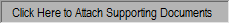 